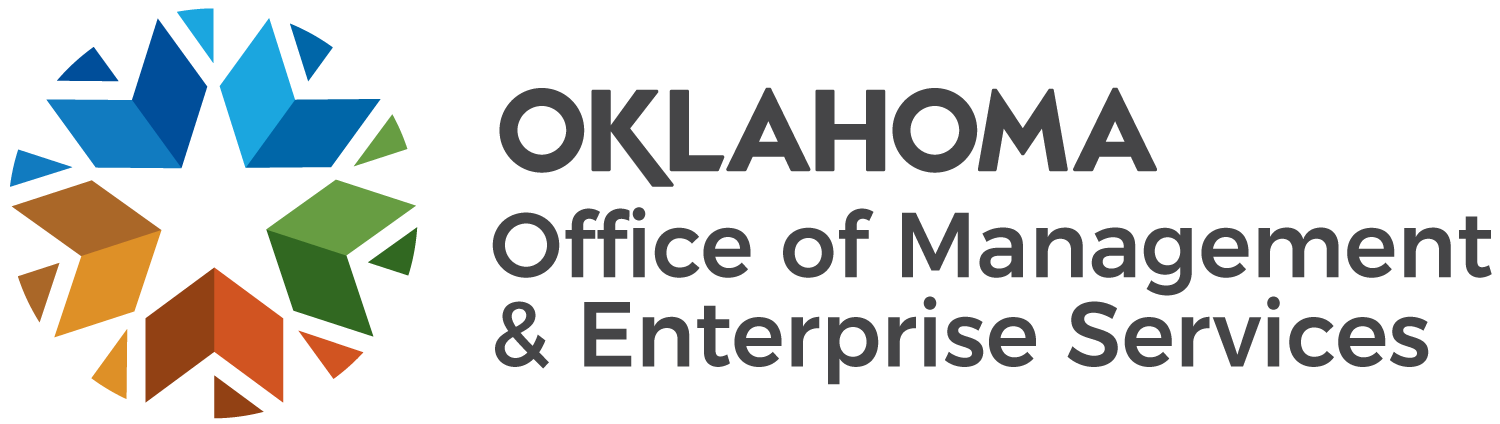 Amendment of SolicitationDate of Issuance:Date of Issuance:Date of Issuance:03/30/202303/30/202303/30/2023     Solicitation No.     Solicitation No.     Solicitation No.     Solicitation No.     Solicitation No.     Solicitation No.     Solicitation No.090000057509000005750900000575090000057509000005750900000575090000057509000005750900000575 Requisition No. Requisition No. Requisition No.090001716109000171610900017161    Amendment No.    Amendment No.    Amendment No.    Amendment No.    Amendment No.    Amendment No.    Amendment No.    Amendment No.222222222Hour and date specified for receipt of offers is changed:Hour and date specified for receipt of offers is changed:Hour and date specified for receipt of offers is changed:Hour and date specified for receipt of offers is changed:Hour and date specified for receipt of offers is changed:Hour and date specified for receipt of offers is changed:Hour and date specified for receipt of offers is changed: No  No  No  Yes, to: Yes, to: Yes, to:CSTCSTCSTPursuant to OAC 260:115-7-30(d), this document shall serve as official notice of amendment to the solicitation identified above. Such notice is being provided to all suppliers to which the original solicitation was sent. Suppliers submitting bids or quotations shall acknowledge receipt of this solicitation amendment prior to the hour and date specified in the solicitation as follows:(1)  Sign and return a copy of this amendment with the solicitation response being submitted; or,(2)  If the supplier has already submitted a response, this acknowledgement must be signed and returned prior to the solicitation deadline. All amendment acknowledgements submitted separately shall have the solicitation number and bid opening date in the subject line of the email.Pursuant to OAC 260:115-7-30(d), this document shall serve as official notice of amendment to the solicitation identified above. Such notice is being provided to all suppliers to which the original solicitation was sent. Suppliers submitting bids or quotations shall acknowledge receipt of this solicitation amendment prior to the hour and date specified in the solicitation as follows:(1)  Sign and return a copy of this amendment with the solicitation response being submitted; or,(2)  If the supplier has already submitted a response, this acknowledgement must be signed and returned prior to the solicitation deadline. All amendment acknowledgements submitted separately shall have the solicitation number and bid opening date in the subject line of the email.Pursuant to OAC 260:115-7-30(d), this document shall serve as official notice of amendment to the solicitation identified above. Such notice is being provided to all suppliers to which the original solicitation was sent. Suppliers submitting bids or quotations shall acknowledge receipt of this solicitation amendment prior to the hour and date specified in the solicitation as follows:(1)  Sign and return a copy of this amendment with the solicitation response being submitted; or,(2)  If the supplier has already submitted a response, this acknowledgement must be signed and returned prior to the solicitation deadline. All amendment acknowledgements submitted separately shall have the solicitation number and bid opening date in the subject line of the email.Pursuant to OAC 260:115-7-30(d), this document shall serve as official notice of amendment to the solicitation identified above. Such notice is being provided to all suppliers to which the original solicitation was sent. Suppliers submitting bids or quotations shall acknowledge receipt of this solicitation amendment prior to the hour and date specified in the solicitation as follows:(1)  Sign and return a copy of this amendment with the solicitation response being submitted; or,(2)  If the supplier has already submitted a response, this acknowledgement must be signed and returned prior to the solicitation deadline. All amendment acknowledgements submitted separately shall have the solicitation number and bid opening date in the subject line of the email.Pursuant to OAC 260:115-7-30(d), this document shall serve as official notice of amendment to the solicitation identified above. Such notice is being provided to all suppliers to which the original solicitation was sent. Suppliers submitting bids or quotations shall acknowledge receipt of this solicitation amendment prior to the hour and date specified in the solicitation as follows:(1)  Sign and return a copy of this amendment with the solicitation response being submitted; or,(2)  If the supplier has already submitted a response, this acknowledgement must be signed and returned prior to the solicitation deadline. All amendment acknowledgements submitted separately shall have the solicitation number and bid opening date in the subject line of the email.Pursuant to OAC 260:115-7-30(d), this document shall serve as official notice of amendment to the solicitation identified above. Such notice is being provided to all suppliers to which the original solicitation was sent. Suppliers submitting bids or quotations shall acknowledge receipt of this solicitation amendment prior to the hour and date specified in the solicitation as follows:(1)  Sign and return a copy of this amendment with the solicitation response being submitted; or,(2)  If the supplier has already submitted a response, this acknowledgement must be signed and returned prior to the solicitation deadline. All amendment acknowledgements submitted separately shall have the solicitation number and bid opening date in the subject line of the email.Pursuant to OAC 260:115-7-30(d), this document shall serve as official notice of amendment to the solicitation identified above. Such notice is being provided to all suppliers to which the original solicitation was sent. Suppliers submitting bids or quotations shall acknowledge receipt of this solicitation amendment prior to the hour and date specified in the solicitation as follows:(1)  Sign and return a copy of this amendment with the solicitation response being submitted; or,(2)  If the supplier has already submitted a response, this acknowledgement must be signed and returned prior to the solicitation deadline. All amendment acknowledgements submitted separately shall have the solicitation number and bid opening date in the subject line of the email.Pursuant to OAC 260:115-7-30(d), this document shall serve as official notice of amendment to the solicitation identified above. Such notice is being provided to all suppliers to which the original solicitation was sent. Suppliers submitting bids or quotations shall acknowledge receipt of this solicitation amendment prior to the hour and date specified in the solicitation as follows:(1)  Sign and return a copy of this amendment with the solicitation response being submitted; or,(2)  If the supplier has already submitted a response, this acknowledgement must be signed and returned prior to the solicitation deadline. All amendment acknowledgements submitted separately shall have the solicitation number and bid opening date in the subject line of the email.Pursuant to OAC 260:115-7-30(d), this document shall serve as official notice of amendment to the solicitation identified above. Such notice is being provided to all suppliers to which the original solicitation was sent. Suppliers submitting bids or quotations shall acknowledge receipt of this solicitation amendment prior to the hour and date specified in the solicitation as follows:(1)  Sign and return a copy of this amendment with the solicitation response being submitted; or,(2)  If the supplier has already submitted a response, this acknowledgement must be signed and returned prior to the solicitation deadline. All amendment acknowledgements submitted separately shall have the solicitation number and bid opening date in the subject line of the email.Pursuant to OAC 260:115-7-30(d), this document shall serve as official notice of amendment to the solicitation identified above. Such notice is being provided to all suppliers to which the original solicitation was sent. Suppliers submitting bids or quotations shall acknowledge receipt of this solicitation amendment prior to the hour and date specified in the solicitation as follows:(1)  Sign and return a copy of this amendment with the solicitation response being submitted; or,(2)  If the supplier has already submitted a response, this acknowledgement must be signed and returned prior to the solicitation deadline. All amendment acknowledgements submitted separately shall have the solicitation number and bid opening date in the subject line of the email.Pursuant to OAC 260:115-7-30(d), this document shall serve as official notice of amendment to the solicitation identified above. Such notice is being provided to all suppliers to which the original solicitation was sent. Suppliers submitting bids or quotations shall acknowledge receipt of this solicitation amendment prior to the hour and date specified in the solicitation as follows:(1)  Sign and return a copy of this amendment with the solicitation response being submitted; or,(2)  If the supplier has already submitted a response, this acknowledgement must be signed and returned prior to the solicitation deadline. All amendment acknowledgements submitted separately shall have the solicitation number and bid opening date in the subject line of the email.Pursuant to OAC 260:115-7-30(d), this document shall serve as official notice of amendment to the solicitation identified above. Such notice is being provided to all suppliers to which the original solicitation was sent. Suppliers submitting bids or quotations shall acknowledge receipt of this solicitation amendment prior to the hour and date specified in the solicitation as follows:(1)  Sign and return a copy of this amendment with the solicitation response being submitted; or,(2)  If the supplier has already submitted a response, this acknowledgement must be signed and returned prior to the solicitation deadline. All amendment acknowledgements submitted separately shall have the solicitation number and bid opening date in the subject line of the email.Pursuant to OAC 260:115-7-30(d), this document shall serve as official notice of amendment to the solicitation identified above. Such notice is being provided to all suppliers to which the original solicitation was sent. Suppliers submitting bids or quotations shall acknowledge receipt of this solicitation amendment prior to the hour and date specified in the solicitation as follows:(1)  Sign and return a copy of this amendment with the solicitation response being submitted; or,(2)  If the supplier has already submitted a response, this acknowledgement must be signed and returned prior to the solicitation deadline. All amendment acknowledgements submitted separately shall have the solicitation number and bid opening date in the subject line of the email.Pursuant to OAC 260:115-7-30(d), this document shall serve as official notice of amendment to the solicitation identified above. Such notice is being provided to all suppliers to which the original solicitation was sent. Suppliers submitting bids or quotations shall acknowledge receipt of this solicitation amendment prior to the hour and date specified in the solicitation as follows:(1)  Sign and return a copy of this amendment with the solicitation response being submitted; or,(2)  If the supplier has already submitted a response, this acknowledgement must be signed and returned prior to the solicitation deadline. All amendment acknowledgements submitted separately shall have the solicitation number and bid opening date in the subject line of the email.Pursuant to OAC 260:115-7-30(d), this document shall serve as official notice of amendment to the solicitation identified above. Such notice is being provided to all suppliers to which the original solicitation was sent. Suppliers submitting bids or quotations shall acknowledge receipt of this solicitation amendment prior to the hour and date specified in the solicitation as follows:(1)  Sign and return a copy of this amendment with the solicitation response being submitted; or,(2)  If the supplier has already submitted a response, this acknowledgement must be signed and returned prior to the solicitation deadline. All amendment acknowledgements submitted separately shall have the solicitation number and bid opening date in the subject line of the email.Pursuant to OAC 260:115-7-30(d), this document shall serve as official notice of amendment to the solicitation identified above. Such notice is being provided to all suppliers to which the original solicitation was sent. Suppliers submitting bids or quotations shall acknowledge receipt of this solicitation amendment prior to the hour and date specified in the solicitation as follows:(1)  Sign and return a copy of this amendment with the solicitation response being submitted; or,(2)  If the supplier has already submitted a response, this acknowledgement must be signed and returned prior to the solicitation deadline. All amendment acknowledgements submitted separately shall have the solicitation number and bid opening date in the subject line of the email.Pursuant to OAC 260:115-7-30(d), this document shall serve as official notice of amendment to the solicitation identified above. Such notice is being provided to all suppliers to which the original solicitation was sent. Suppliers submitting bids or quotations shall acknowledge receipt of this solicitation amendment prior to the hour and date specified in the solicitation as follows:(1)  Sign and return a copy of this amendment with the solicitation response being submitted; or,(2)  If the supplier has already submitted a response, this acknowledgement must be signed and returned prior to the solicitation deadline. All amendment acknowledgements submitted separately shall have the solicitation number and bid opening date in the subject line of the email.Pursuant to OAC 260:115-7-30(d), this document shall serve as official notice of amendment to the solicitation identified above. Such notice is being provided to all suppliers to which the original solicitation was sent. Suppliers submitting bids or quotations shall acknowledge receipt of this solicitation amendment prior to the hour and date specified in the solicitation as follows:(1)  Sign and return a copy of this amendment with the solicitation response being submitted; or,(2)  If the supplier has already submitted a response, this acknowledgement must be signed and returned prior to the solicitation deadline. All amendment acknowledgements submitted separately shall have the solicitation number and bid opening date in the subject line of the email.Pursuant to OAC 260:115-7-30(d), this document shall serve as official notice of amendment to the solicitation identified above. Such notice is being provided to all suppliers to which the original solicitation was sent. Suppliers submitting bids or quotations shall acknowledge receipt of this solicitation amendment prior to the hour and date specified in the solicitation as follows:(1)  Sign and return a copy of this amendment with the solicitation response being submitted; or,(2)  If the supplier has already submitted a response, this acknowledgement must be signed and returned prior to the solicitation deadline. All amendment acknowledgements submitted separately shall have the solicitation number and bid opening date in the subject line of the email.Pursuant to OAC 260:115-7-30(d), this document shall serve as official notice of amendment to the solicitation identified above. Such notice is being provided to all suppliers to which the original solicitation was sent. Suppliers submitting bids or quotations shall acknowledge receipt of this solicitation amendment prior to the hour and date specified in the solicitation as follows:(1)  Sign and return a copy of this amendment with the solicitation response being submitted; or,(2)  If the supplier has already submitted a response, this acknowledgement must be signed and returned prior to the solicitation deadline. All amendment acknowledgements submitted separately shall have the solicitation number and bid opening date in the subject line of the email.Pursuant to OAC 260:115-7-30(d), this document shall serve as official notice of amendment to the solicitation identified above. Such notice is being provided to all suppliers to which the original solicitation was sent. Suppliers submitting bids or quotations shall acknowledge receipt of this solicitation amendment prior to the hour and date specified in the solicitation as follows:(1)  Sign and return a copy of this amendment with the solicitation response being submitted; or,(2)  If the supplier has already submitted a response, this acknowledgement must be signed and returned prior to the solicitation deadline. All amendment acknowledgements submitted separately shall have the solicitation number and bid opening date in the subject line of the email. ISSUED FROM:  ISSUED FROM:  ISSUED FROM:  ISSUED FROM:  ISSUED FROM:  ISSUED FROM:  ISSUED FROM:  ISSUED FROM:  ISSUED FROM:  ISSUED FROM:  ISSUED FROM:  ISSUED FROM:  ISSUED FROM:  ISSUED FROM:  ISSUED FROM:  ISSUED FROM:  ISSUED FROM:  ISSUED FROM:  ISSUED FROM:  ISSUED FROM:  ISSUED FROM:  ISSUED FROM: Marc BrownMarc BrownMarc Brown405-521-6669405-521-6669405-521-6669405-521-6669marc.brown@omes.ok.govmarc.brown@omes.ok.govmarc.brown@omes.ok.govmarc.brown@omes.ok.govmarc.brown@omes.ok.govmarc.brown@omes.ok.govmarc.brown@omes.ok.govContracting OfficerContracting OfficerContracting OfficerPhone NumberPhone NumberPhone NumberE-Mail AddressE-Mail AddressE-Mail AddressRETURN TO:OMESCPeBID@omes.ok.govOMESCPeBID@omes.ok.govOMESCPeBID@omes.ok.govOMESCPeBID@omes.ok.govOMESCPeBID@omes.ok.govOMESCPeBID@omes.ok.govOMESCPeBID@omes.ok.govOMESCPeBID@omes.ok.govOMESCPeBID@omes.ok.govOMESCPeBID@omes.ok.govOMESCPeBID@omes.ok.govOMESCPeBID@omes.ok.govOMESCPeBID@omes.ok.govOMESCPeBID@omes.ok.govOMESCPeBID@omes.ok.govDescription of Amendment:Description of Amendment:Description of Amendment:Description of Amendment:Description of Amendment:Description of Amendment:Description of Amendment:Description of Amendment:Description of Amendment:Description of Amendment:Description of Amendment:Description of Amendment:Description of Amendment:Description of Amendment:Description of Amendment:Description of Amendment:Description of Amendment:Description of Amendment:Description of Amendment:Description of Amendment:Description of Amendment:Description of Amendment:a. This is to incorporate the following:a. This is to incorporate the following:a. This is to incorporate the following:a. This is to incorporate the following:a. This is to incorporate the following:a. This is to incorporate the following:a. This is to incorporate the following:a. This is to incorporate the following:a. This is to incorporate the following:a. This is to incorporate the following:a. This is to incorporate the following:a. This is to incorporate the following:a. This is to incorporate the following:a. This is to incorporate the following:a. This is to incorporate the following:a. This is to incorporate the following:a. This is to incorporate the following:a. This is to incorporate the following:a. This is to incorporate the following:a. This is to incorporate the following:a. This is to incorporate the following:a. This is to incorporate the following:a. This is to incorporate the following:I have a quick question for you, assuming this request is in fact the material portion only.How would you like to see the pricing?  In years past, we have had a several page spreadsheet with specific part numbers to price.  In addition, not all product has a “list price” which would make several products impossible to price using a percentage off of list.The Exhibit provided by the State can be adjusted to fit any vendor’s response. Please feel free to shape the spreadsheet in a manner to offer your best response.Exhibit 1 pricing .  what instructions are there for this section?The Price Exhibit provided by the State can be adjusted to fit any vendors response. Please feel free to shape the spreadsheet in a manner to offer your best response.Will we need to complete section H , security assessment , if the products we sell are passive products? The State requests all responding vendors answer any section of the security assessment that would apply to their products/services.Where will all questions be posted ?  and when ?The Q&A period will be posted as an Amendment to the website as close to the end of the Q&A period as possible. The end of the Q&A period is 3/28/2023 at 3:00 CST.For Section 2.2.5, part b, what kind of lengths will be required for the CAT6/6a cabling? Or will bulk (1000’) cabling be required? All standard lengths of patch cables 3, 5, 7, 10, 15’ as well as 1000’ boxes.For Section 2.2.5, part b, if bulk cabling is required, how much total length of cabling will be needed (in feet)? Total cabling lengths are determined by the job and will vary from 1000’ to 100,000’.For Section 2.2.7, what kind of lengths do the Single Mode and Multi-Mode fiber cables need to be in? Or will bulk cabling be required? All standard lengths of patch cables as well as bulk depending of the project.For Section 2.2.7, if pre-terminated cables are needed, what type of connections will be required for each length of cable (LC, SC, ST, etc.)? We have standardized on LC connectors but still have some legacy ST and SC in place.For Section 2.2.8, how many ports will the fiber patch panels need to provide and what kind of ports will need to be provided (LC, SC, ST, etc.)? Fiber patch panels are LC configurable so can be loaded from 6 ports up.As per L. Section Twelve:  Business References: Any required business references and associated information shall be inserted in this section. Request you to please elaborate more on how many references required. References are not required for this bid.As per attachment D, CJIS: A completed Appendix H to said Security Policy will need to be signed by Vendor or a 3rd party if it has access to CJI, such as incident to the maintenance or support of the purchased hardware or software within which resides CJI. Since the products we would be offering in this request being simple cable devices and this wouldn’t really apply to the products themselves since there is no intelligent (chip) technology to these parts. Is it a mandatory requirement for the Prime bidder or OEMS to comply and sign the CJIS policy? It is the State’s desire to have all IT vendors submit to an accreditation. If a vendor has already passed the accreditation, they would only need to submit their certification.I pulled a POS report from all of the items you have purchased in the current contract years and felt this may be the best way for me to provide your information needed.  Would you agree?  Is there another format you would like to see it in?  Please feel free to comment either way.  I am looking for the easiest solution for you!  Thank you for the assistance in advance.  The State cannot participate in how a vendor response is formatted. The onus is upon each vendor to submit the best response possible.I wanted to follow up on the questions below. Mythics recently underwent a name change from Mythics, Inc. to Mythics, LLC and our Contracts team has been working diligently with the OMES Registration team (Joana Stenulson) to update this information in the portal.  At this time, the update is under review by Oklahoma and therefore I do not believe I am able to login to the portal system to submit the questions there as well.  Could you confirm that you’ll accept the questions below via email submission only?All solicitation actions must be executed from the supplier portal https://oklahoma.gov/omes/services/purchasing/supplier-portal.htmlHowever, at this time I may accept and respond to questions asked prior to Q&A close via email as Q&A functionality currently under review. After receiving this amendment 1 , to add these Leviton part # on exhibit 3 .  We noticed that the pricing response is exhibit 2 , but when opened it is named exhibit 1.  Are missing an exhibit or are they misnamed.  Secondly, doe the State  add these Leviton part#s to our pricing response in exhibit 2 or do they need to be listed separate in exhibit 3.The Pricing response is Exhibit 2. The bottom tab within the file is incorrect as Exhibit 1 is located within Attachment A. The State would prefer the Leviton products be quoted within Exhibit 3 if possible.Is it acceptable to OMES if we submit SIG Lite document, and data security package in lieu of responding to the Security questions excel file?Yes.Attachment ADoes the State expect the bidder to perform the installation, including the installation of security cameras? Materials Only NO Labor2Attachment ADoes the scope of the project include connecting any of the cabling to physical security equipment? Materials Only NO Labor3Attachment APlease define what services the State is looking for. Materials Only NO Labor4Exhibit 2Please define what the State is looking for in reference to: Hourly Rate - Normal Business Hours and Hourly Rate - After Hours. Materials Only NO Labor5Exhibit 2Please explain the intended scope of work for Hourly Rate - Normal Business Hours and Hourly Rate - After Hours. Materials Only NO Labor6Exhibit 2May we provide standard and expedited rates for project manager and demolition and any other roles we see with implementation projects of this nature? Materials Only NO Labor7Attachment ATo ensure we stay within the requested scope for our proposal, please define what the State means by the "Network Accessories". Materials Only8Attachment AWould networking racks, cabinets, and transceivers fall into the category of network accessories for the State? Yes9Attachment APlease define if the State is looking for Networking products and services, or if the State is looking for Network cables and accessories. Materials Only10Attachment APlease define what the State is looking for in regards to "each suppliers entire catalog of products". Materials Only11Exhibit 1Please clarify what brands the State currently uses for products in line with the scope of this opportunity. Leviton is the majority of materials used12Exhibit 1May we provide our own detailed pricing spreadsheet in order to ensure the State has the most comprehensive pricing for this solicitation? Yes13Exhibit 2Please define what hours the State considers "after hours" Materials Only NO LaborI have a quick question for you, assuming this request is in fact the material portion only.How would you like to see the pricing?  In years past, we have had a several page spreadsheet with specific part numbers to price.  In addition, not all product has a “list price” which would make several products impossible to price using a percentage off of list.The Exhibit provided by the State can be adjusted to fit any vendor’s response. Please feel free to shape the spreadsheet in a manner to offer your best response.Exhibit 1 pricing .  what instructions are there for this section?The Price Exhibit provided by the State can be adjusted to fit any vendors response. Please feel free to shape the spreadsheet in a manner to offer your best response.Will we need to complete section H , security assessment , if the products we sell are passive products? The State requests all responding vendors answer any section of the security assessment that would apply to their products/services.Where will all questions be posted ?  and when ?The Q&A period will be posted as an Amendment to the website as close to the end of the Q&A period as possible. The end of the Q&A period is 3/28/2023 at 3:00 CST.For Section 2.2.5, part b, what kind of lengths will be required for the CAT6/6a cabling? Or will bulk (1000’) cabling be required? All standard lengths of patch cables 3, 5, 7, 10, 15’ as well as 1000’ boxes.For Section 2.2.5, part b, if bulk cabling is required, how much total length of cabling will be needed (in feet)? Total cabling lengths are determined by the job and will vary from 1000’ to 100,000’.For Section 2.2.7, what kind of lengths do the Single Mode and Multi-Mode fiber cables need to be in? Or will bulk cabling be required? All standard lengths of patch cables as well as bulk depending of the project.For Section 2.2.7, if pre-terminated cables are needed, what type of connections will be required for each length of cable (LC, SC, ST, etc.)? We have standardized on LC connectors but still have some legacy ST and SC in place.For Section 2.2.8, how many ports will the fiber patch panels need to provide and what kind of ports will need to be provided (LC, SC, ST, etc.)? Fiber patch panels are LC configurable so can be loaded from 6 ports up.As per L. Section Twelve:  Business References: Any required business references and associated information shall be inserted in this section. Request you to please elaborate more on how many references required. References are not required for this bid.As per attachment D, CJIS: A completed Appendix H to said Security Policy will need to be signed by Vendor or a 3rd party if it has access to CJI, such as incident to the maintenance or support of the purchased hardware or software within which resides CJI. Since the products we would be offering in this request being simple cable devices and this wouldn’t really apply to the products themselves since there is no intelligent (chip) technology to these parts. Is it a mandatory requirement for the Prime bidder or OEMS to comply and sign the CJIS policy? It is the State’s desire to have all IT vendors submit to an accreditation. If a vendor has already passed the accreditation, they would only need to submit their certification.I pulled a POS report from all of the items you have purchased in the current contract years and felt this may be the best way for me to provide your information needed.  Would you agree?  Is there another format you would like to see it in?  Please feel free to comment either way.  I am looking for the easiest solution for you!  Thank you for the assistance in advance.  The State cannot participate in how a vendor response is formatted. The onus is upon each vendor to submit the best response possible.I wanted to follow up on the questions below. Mythics recently underwent a name change from Mythics, Inc. to Mythics, LLC and our Contracts team has been working diligently with the OMES Registration team (Joana Stenulson) to update this information in the portal.  At this time, the update is under review by Oklahoma and therefore I do not believe I am able to login to the portal system to submit the questions there as well.  Could you confirm that you’ll accept the questions below via email submission only?All solicitation actions must be executed from the supplier portal https://oklahoma.gov/omes/services/purchasing/supplier-portal.htmlHowever, at this time I may accept and respond to questions asked prior to Q&A close via email as Q&A functionality currently under review. After receiving this amendment 1 , to add these Leviton part # on exhibit 3 .  We noticed that the pricing response is exhibit 2 , but when opened it is named exhibit 1.  Are missing an exhibit or are they misnamed.  Secondly, doe the State  add these Leviton part#s to our pricing response in exhibit 2 or do they need to be listed separate in exhibit 3.The Pricing response is Exhibit 2. The bottom tab within the file is incorrect as Exhibit 1 is located within Attachment A. The State would prefer the Leviton products be quoted within Exhibit 3 if possible.Is it acceptable to OMES if we submit SIG Lite document, and data security package in lieu of responding to the Security questions excel file?Yes.Attachment ADoes the State expect the bidder to perform the installation, including the installation of security cameras? Materials Only NO Labor2Attachment ADoes the scope of the project include connecting any of the cabling to physical security equipment? Materials Only NO Labor3Attachment APlease define what services the State is looking for. Materials Only NO Labor4Exhibit 2Please define what the State is looking for in reference to: Hourly Rate - Normal Business Hours and Hourly Rate - After Hours. Materials Only NO Labor5Exhibit 2Please explain the intended scope of work for Hourly Rate - Normal Business Hours and Hourly Rate - After Hours. Materials Only NO Labor6Exhibit 2May we provide standard and expedited rates for project manager and demolition and any other roles we see with implementation projects of this nature? Materials Only NO Labor7Attachment ATo ensure we stay within the requested scope for our proposal, please define what the State means by the "Network Accessories". Materials Only8Attachment AWould networking racks, cabinets, and transceivers fall into the category of network accessories for the State? Yes9Attachment APlease define if the State is looking for Networking products and services, or if the State is looking for Network cables and accessories. Materials Only10Attachment APlease define what the State is looking for in regards to "each suppliers entire catalog of products". Materials Only11Exhibit 1Please clarify what brands the State currently uses for products in line with the scope of this opportunity. Leviton is the majority of materials used12Exhibit 1May we provide our own detailed pricing spreadsheet in order to ensure the State has the most comprehensive pricing for this solicitation? Yes13Exhibit 2Please define what hours the State considers "after hours" Materials Only NO LaborI have a quick question for you, assuming this request is in fact the material portion only.How would you like to see the pricing?  In years past, we have had a several page spreadsheet with specific part numbers to price.  In addition, not all product has a “list price” which would make several products impossible to price using a percentage off of list.The Exhibit provided by the State can be adjusted to fit any vendor’s response. Please feel free to shape the spreadsheet in a manner to offer your best response.Exhibit 1 pricing .  what instructions are there for this section?The Price Exhibit provided by the State can be adjusted to fit any vendors response. Please feel free to shape the spreadsheet in a manner to offer your best response.Will we need to complete section H , security assessment , if the products we sell are passive products? The State requests all responding vendors answer any section of the security assessment that would apply to their products/services.Where will all questions be posted ?  and when ?The Q&A period will be posted as an Amendment to the website as close to the end of the Q&A period as possible. The end of the Q&A period is 3/28/2023 at 3:00 CST.For Section 2.2.5, part b, what kind of lengths will be required for the CAT6/6a cabling? Or will bulk (1000’) cabling be required? All standard lengths of patch cables 3, 5, 7, 10, 15’ as well as 1000’ boxes.For Section 2.2.5, part b, if bulk cabling is required, how much total length of cabling will be needed (in feet)? Total cabling lengths are determined by the job and will vary from 1000’ to 100,000’.For Section 2.2.7, what kind of lengths do the Single Mode and Multi-Mode fiber cables need to be in? Or will bulk cabling be required? All standard lengths of patch cables as well as bulk depending of the project.For Section 2.2.7, if pre-terminated cables are needed, what type of connections will be required for each length of cable (LC, SC, ST, etc.)? We have standardized on LC connectors but still have some legacy ST and SC in place.For Section 2.2.8, how many ports will the fiber patch panels need to provide and what kind of ports will need to be provided (LC, SC, ST, etc.)? Fiber patch panels are LC configurable so can be loaded from 6 ports up.As per L. Section Twelve:  Business References: Any required business references and associated information shall be inserted in this section. Request you to please elaborate more on how many references required. References are not required for this bid.As per attachment D, CJIS: A completed Appendix H to said Security Policy will need to be signed by Vendor or a 3rd party if it has access to CJI, such as incident to the maintenance or support of the purchased hardware or software within which resides CJI. Since the products we would be offering in this request being simple cable devices and this wouldn’t really apply to the products themselves since there is no intelligent (chip) technology to these parts. Is it a mandatory requirement for the Prime bidder or OEMS to comply and sign the CJIS policy? It is the State’s desire to have all IT vendors submit to an accreditation. If a vendor has already passed the accreditation, they would only need to submit their certification.I pulled a POS report from all of the items you have purchased in the current contract years and felt this may be the best way for me to provide your information needed.  Would you agree?  Is there another format you would like to see it in?  Please feel free to comment either way.  I am looking for the easiest solution for you!  Thank you for the assistance in advance.  The State cannot participate in how a vendor response is formatted. The onus is upon each vendor to submit the best response possible.I wanted to follow up on the questions below. Mythics recently underwent a name change from Mythics, Inc. to Mythics, LLC and our Contracts team has been working diligently with the OMES Registration team (Joana Stenulson) to update this information in the portal.  At this time, the update is under review by Oklahoma and therefore I do not believe I am able to login to the portal system to submit the questions there as well.  Could you confirm that you’ll accept the questions below via email submission only?All solicitation actions must be executed from the supplier portal https://oklahoma.gov/omes/services/purchasing/supplier-portal.htmlHowever, at this time I may accept and respond to questions asked prior to Q&A close via email as Q&A functionality currently under review. After receiving this amendment 1 , to add these Leviton part # on exhibit 3 .  We noticed that the pricing response is exhibit 2 , but when opened it is named exhibit 1.  Are missing an exhibit or are they misnamed.  Secondly, doe the State  add these Leviton part#s to our pricing response in exhibit 2 or do they need to be listed separate in exhibit 3.The Pricing response is Exhibit 2. The bottom tab within the file is incorrect as Exhibit 1 is located within Attachment A. The State would prefer the Leviton products be quoted within Exhibit 3 if possible.Is it acceptable to OMES if we submit SIG Lite document, and data security package in lieu of responding to the Security questions excel file?Yes.Attachment ADoes the State expect the bidder to perform the installation, including the installation of security cameras? Materials Only NO Labor2Attachment ADoes the scope of the project include connecting any of the cabling to physical security equipment? Materials Only NO Labor3Attachment APlease define what services the State is looking for. Materials Only NO Labor4Exhibit 2Please define what the State is looking for in reference to: Hourly Rate - Normal Business Hours and Hourly Rate - After Hours. Materials Only NO Labor5Exhibit 2Please explain the intended scope of work for Hourly Rate - Normal Business Hours and Hourly Rate - After Hours. Materials Only NO Labor6Exhibit 2May we provide standard and expedited rates for project manager and demolition and any other roles we see with implementation projects of this nature? Materials Only NO Labor7Attachment ATo ensure we stay within the requested scope for our proposal, please define what the State means by the "Network Accessories". Materials Only8Attachment AWould networking racks, cabinets, and transceivers fall into the category of network accessories for the State? Yes9Attachment APlease define if the State is looking for Networking products and services, or if the State is looking for Network cables and accessories. Materials Only10Attachment APlease define what the State is looking for in regards to "each suppliers entire catalog of products". Materials Only11Exhibit 1Please clarify what brands the State currently uses for products in line with the scope of this opportunity. Leviton is the majority of materials used12Exhibit 1May we provide our own detailed pricing spreadsheet in order to ensure the State has the most comprehensive pricing for this solicitation? Yes13Exhibit 2Please define what hours the State considers "after hours" Materials Only NO LaborI have a quick question for you, assuming this request is in fact the material portion only.How would you like to see the pricing?  In years past, we have had a several page spreadsheet with specific part numbers to price.  In addition, not all product has a “list price” which would make several products impossible to price using a percentage off of list.The Exhibit provided by the State can be adjusted to fit any vendor’s response. Please feel free to shape the spreadsheet in a manner to offer your best response.Exhibit 1 pricing .  what instructions are there for this section?The Price Exhibit provided by the State can be adjusted to fit any vendors response. Please feel free to shape the spreadsheet in a manner to offer your best response.Will we need to complete section H , security assessment , if the products we sell are passive products? The State requests all responding vendors answer any section of the security assessment that would apply to their products/services.Where will all questions be posted ?  and when ?The Q&A period will be posted as an Amendment to the website as close to the end of the Q&A period as possible. The end of the Q&A period is 3/28/2023 at 3:00 CST.For Section 2.2.5, part b, what kind of lengths will be required for the CAT6/6a cabling? Or will bulk (1000’) cabling be required? All standard lengths of patch cables 3, 5, 7, 10, 15’ as well as 1000’ boxes.For Section 2.2.5, part b, if bulk cabling is required, how much total length of cabling will be needed (in feet)? Total cabling lengths are determined by the job and will vary from 1000’ to 100,000’.For Section 2.2.7, what kind of lengths do the Single Mode and Multi-Mode fiber cables need to be in? Or will bulk cabling be required? All standard lengths of patch cables as well as bulk depending of the project.For Section 2.2.7, if pre-terminated cables are needed, what type of connections will be required for each length of cable (LC, SC, ST, etc.)? We have standardized on LC connectors but still have some legacy ST and SC in place.For Section 2.2.8, how many ports will the fiber patch panels need to provide and what kind of ports will need to be provided (LC, SC, ST, etc.)? Fiber patch panels are LC configurable so can be loaded from 6 ports up.As per L. Section Twelve:  Business References: Any required business references and associated information shall be inserted in this section. Request you to please elaborate more on how many references required. References are not required for this bid.As per attachment D, CJIS: A completed Appendix H to said Security Policy will need to be signed by Vendor or a 3rd party if it has access to CJI, such as incident to the maintenance or support of the purchased hardware or software within which resides CJI. Since the products we would be offering in this request being simple cable devices and this wouldn’t really apply to the products themselves since there is no intelligent (chip) technology to these parts. Is it a mandatory requirement for the Prime bidder or OEMS to comply and sign the CJIS policy? It is the State’s desire to have all IT vendors submit to an accreditation. If a vendor has already passed the accreditation, they would only need to submit their certification.I pulled a POS report from all of the items you have purchased in the current contract years and felt this may be the best way for me to provide your information needed.  Would you agree?  Is there another format you would like to see it in?  Please feel free to comment either way.  I am looking for the easiest solution for you!  Thank you for the assistance in advance.  The State cannot participate in how a vendor response is formatted. The onus is upon each vendor to submit the best response possible.I wanted to follow up on the questions below. Mythics recently underwent a name change from Mythics, Inc. to Mythics, LLC and our Contracts team has been working diligently with the OMES Registration team (Joana Stenulson) to update this information in the portal.  At this time, the update is under review by Oklahoma and therefore I do not believe I am able to login to the portal system to submit the questions there as well.  Could you confirm that you’ll accept the questions below via email submission only?All solicitation actions must be executed from the supplier portal https://oklahoma.gov/omes/services/purchasing/supplier-portal.htmlHowever, at this time I may accept and respond to questions asked prior to Q&A close via email as Q&A functionality currently under review. After receiving this amendment 1 , to add these Leviton part # on exhibit 3 .  We noticed that the pricing response is exhibit 2 , but when opened it is named exhibit 1.  Are missing an exhibit or are they misnamed.  Secondly, doe the State  add these Leviton part#s to our pricing response in exhibit 2 or do they need to be listed separate in exhibit 3.The Pricing response is Exhibit 2. The bottom tab within the file is incorrect as Exhibit 1 is located within Attachment A. The State would prefer the Leviton products be quoted within Exhibit 3 if possible.Is it acceptable to OMES if we submit SIG Lite document, and data security package in lieu of responding to the Security questions excel file?Yes.Attachment ADoes the State expect the bidder to perform the installation, including the installation of security cameras? Materials Only NO Labor2Attachment ADoes the scope of the project include connecting any of the cabling to physical security equipment? Materials Only NO Labor3Attachment APlease define what services the State is looking for. Materials Only NO Labor4Exhibit 2Please define what the State is looking for in reference to: Hourly Rate - Normal Business Hours and Hourly Rate - After Hours. Materials Only NO Labor5Exhibit 2Please explain the intended scope of work for Hourly Rate - Normal Business Hours and Hourly Rate - After Hours. Materials Only NO Labor6Exhibit 2May we provide standard and expedited rates for project manager and demolition and any other roles we see with implementation projects of this nature? Materials Only NO Labor7Attachment ATo ensure we stay within the requested scope for our proposal, please define what the State means by the "Network Accessories". Materials Only8Attachment AWould networking racks, cabinets, and transceivers fall into the category of network accessories for the State? Yes9Attachment APlease define if the State is looking for Networking products and services, or if the State is looking for Network cables and accessories. Materials Only10Attachment APlease define what the State is looking for in regards to "each suppliers entire catalog of products". Materials Only11Exhibit 1Please clarify what brands the State currently uses for products in line with the scope of this opportunity. Leviton is the majority of materials used12Exhibit 1May we provide our own detailed pricing spreadsheet in order to ensure the State has the most comprehensive pricing for this solicitation? Yes13Exhibit 2Please define what hours the State considers "after hours" Materials Only NO LaborI have a quick question for you, assuming this request is in fact the material portion only.How would you like to see the pricing?  In years past, we have had a several page spreadsheet with specific part numbers to price.  In addition, not all product has a “list price” which would make several products impossible to price using a percentage off of list.The Exhibit provided by the State can be adjusted to fit any vendor’s response. Please feel free to shape the spreadsheet in a manner to offer your best response.Exhibit 1 pricing .  what instructions are there for this section?The Price Exhibit provided by the State can be adjusted to fit any vendors response. Please feel free to shape the spreadsheet in a manner to offer your best response.Will we need to complete section H , security assessment , if the products we sell are passive products? The State requests all responding vendors answer any section of the security assessment that would apply to their products/services.Where will all questions be posted ?  and when ?The Q&A period will be posted as an Amendment to the website as close to the end of the Q&A period as possible. The end of the Q&A period is 3/28/2023 at 3:00 CST.For Section 2.2.5, part b, what kind of lengths will be required for the CAT6/6a cabling? Or will bulk (1000’) cabling be required? All standard lengths of patch cables 3, 5, 7, 10, 15’ as well as 1000’ boxes.For Section 2.2.5, part b, if bulk cabling is required, how much total length of cabling will be needed (in feet)? Total cabling lengths are determined by the job and will vary from 1000’ to 100,000’.For Section 2.2.7, what kind of lengths do the Single Mode and Multi-Mode fiber cables need to be in? Or will bulk cabling be required? All standard lengths of patch cables as well as bulk depending of the project.For Section 2.2.7, if pre-terminated cables are needed, what type of connections will be required for each length of cable (LC, SC, ST, etc.)? We have standardized on LC connectors but still have some legacy ST and SC in place.For Section 2.2.8, how many ports will the fiber patch panels need to provide and what kind of ports will need to be provided (LC, SC, ST, etc.)? Fiber patch panels are LC configurable so can be loaded from 6 ports up.As per L. Section Twelve:  Business References: Any required business references and associated information shall be inserted in this section. Request you to please elaborate more on how many references required. References are not required for this bid.As per attachment D, CJIS: A completed Appendix H to said Security Policy will need to be signed by Vendor or a 3rd party if it has access to CJI, such as incident to the maintenance or support of the purchased hardware or software within which resides CJI. Since the products we would be offering in this request being simple cable devices and this wouldn’t really apply to the products themselves since there is no intelligent (chip) technology to these parts. Is it a mandatory requirement for the Prime bidder or OEMS to comply and sign the CJIS policy? It is the State’s desire to have all IT vendors submit to an accreditation. If a vendor has already passed the accreditation, they would only need to submit their certification.I pulled a POS report from all of the items you have purchased in the current contract years and felt this may be the best way for me to provide your information needed.  Would you agree?  Is there another format you would like to see it in?  Please feel free to comment either way.  I am looking for the easiest solution for you!  Thank you for the assistance in advance.  The State cannot participate in how a vendor response is formatted. The onus is upon each vendor to submit the best response possible.I wanted to follow up on the questions below. Mythics recently underwent a name change from Mythics, Inc. to Mythics, LLC and our Contracts team has been working diligently with the OMES Registration team (Joana Stenulson) to update this information in the portal.  At this time, the update is under review by Oklahoma and therefore I do not believe I am able to login to the portal system to submit the questions there as well.  Could you confirm that you’ll accept the questions below via email submission only?All solicitation actions must be executed from the supplier portal https://oklahoma.gov/omes/services/purchasing/supplier-portal.htmlHowever, at this time I may accept and respond to questions asked prior to Q&A close via email as Q&A functionality currently under review. After receiving this amendment 1 , to add these Leviton part # on exhibit 3 .  We noticed that the pricing response is exhibit 2 , but when opened it is named exhibit 1.  Are missing an exhibit or are they misnamed.  Secondly, doe the State  add these Leviton part#s to our pricing response in exhibit 2 or do they need to be listed separate in exhibit 3.The Pricing response is Exhibit 2. The bottom tab within the file is incorrect as Exhibit 1 is located within Attachment A. The State would prefer the Leviton products be quoted within Exhibit 3 if possible.Is it acceptable to OMES if we submit SIG Lite document, and data security package in lieu of responding to the Security questions excel file?Yes.Attachment ADoes the State expect the bidder to perform the installation, including the installation of security cameras? Materials Only NO Labor2Attachment ADoes the scope of the project include connecting any of the cabling to physical security equipment? Materials Only NO Labor3Attachment APlease define what services the State is looking for. Materials Only NO Labor4Exhibit 2Please define what the State is looking for in reference to: Hourly Rate - Normal Business Hours and Hourly Rate - After Hours. Materials Only NO Labor5Exhibit 2Please explain the intended scope of work for Hourly Rate - Normal Business Hours and Hourly Rate - After Hours. Materials Only NO Labor6Exhibit 2May we provide standard and expedited rates for project manager and demolition and any other roles we see with implementation projects of this nature? Materials Only NO Labor7Attachment ATo ensure we stay within the requested scope for our proposal, please define what the State means by the "Network Accessories". Materials Only8Attachment AWould networking racks, cabinets, and transceivers fall into the category of network accessories for the State? Yes9Attachment APlease define if the State is looking for Networking products and services, or if the State is looking for Network cables and accessories. Materials Only10Attachment APlease define what the State is looking for in regards to "each suppliers entire catalog of products". Materials Only11Exhibit 1Please clarify what brands the State currently uses for products in line with the scope of this opportunity. Leviton is the majority of materials used12Exhibit 1May we provide our own detailed pricing spreadsheet in order to ensure the State has the most comprehensive pricing for this solicitation? Yes13Exhibit 2Please define what hours the State considers "after hours" Materials Only NO LaborI have a quick question for you, assuming this request is in fact the material portion only.How would you like to see the pricing?  In years past, we have had a several page spreadsheet with specific part numbers to price.  In addition, not all product has a “list price” which would make several products impossible to price using a percentage off of list.The Exhibit provided by the State can be adjusted to fit any vendor’s response. Please feel free to shape the spreadsheet in a manner to offer your best response.Exhibit 1 pricing .  what instructions are there for this section?The Price Exhibit provided by the State can be adjusted to fit any vendors response. Please feel free to shape the spreadsheet in a manner to offer your best response.Will we need to complete section H , security assessment , if the products we sell are passive products? The State requests all responding vendors answer any section of the security assessment that would apply to their products/services.Where will all questions be posted ?  and when ?The Q&A period will be posted as an Amendment to the website as close to the end of the Q&A period as possible. The end of the Q&A period is 3/28/2023 at 3:00 CST.For Section 2.2.5, part b, what kind of lengths will be required for the CAT6/6a cabling? Or will bulk (1000’) cabling be required? All standard lengths of patch cables 3, 5, 7, 10, 15’ as well as 1000’ boxes.For Section 2.2.5, part b, if bulk cabling is required, how much total length of cabling will be needed (in feet)? Total cabling lengths are determined by the job and will vary from 1000’ to 100,000’.For Section 2.2.7, what kind of lengths do the Single Mode and Multi-Mode fiber cables need to be in? Or will bulk cabling be required? All standard lengths of patch cables as well as bulk depending of the project.For Section 2.2.7, if pre-terminated cables are needed, what type of connections will be required for each length of cable (LC, SC, ST, etc.)? We have standardized on LC connectors but still have some legacy ST and SC in place.For Section 2.2.8, how many ports will the fiber patch panels need to provide and what kind of ports will need to be provided (LC, SC, ST, etc.)? Fiber patch panels are LC configurable so can be loaded from 6 ports up.As per L. Section Twelve:  Business References: Any required business references and associated information shall be inserted in this section. Request you to please elaborate more on how many references required. References are not required for this bid.As per attachment D, CJIS: A completed Appendix H to said Security Policy will need to be signed by Vendor or a 3rd party if it has access to CJI, such as incident to the maintenance or support of the purchased hardware or software within which resides CJI. Since the products we would be offering in this request being simple cable devices and this wouldn’t really apply to the products themselves since there is no intelligent (chip) technology to these parts. Is it a mandatory requirement for the Prime bidder or OEMS to comply and sign the CJIS policy? It is the State’s desire to have all IT vendors submit to an accreditation. If a vendor has already passed the accreditation, they would only need to submit their certification.I pulled a POS report from all of the items you have purchased in the current contract years and felt this may be the best way for me to provide your information needed.  Would you agree?  Is there another format you would like to see it in?  Please feel free to comment either way.  I am looking for the easiest solution for you!  Thank you for the assistance in advance.  The State cannot participate in how a vendor response is formatted. The onus is upon each vendor to submit the best response possible.I wanted to follow up on the questions below. Mythics recently underwent a name change from Mythics, Inc. to Mythics, LLC and our Contracts team has been working diligently with the OMES Registration team (Joana Stenulson) to update this information in the portal.  At this time, the update is under review by Oklahoma and therefore I do not believe I am able to login to the portal system to submit the questions there as well.  Could you confirm that you’ll accept the questions below via email submission only?All solicitation actions must be executed from the supplier portal https://oklahoma.gov/omes/services/purchasing/supplier-portal.htmlHowever, at this time I may accept and respond to questions asked prior to Q&A close via email as Q&A functionality currently under review. After receiving this amendment 1 , to add these Leviton part # on exhibit 3 .  We noticed that the pricing response is exhibit 2 , but when opened it is named exhibit 1.  Are missing an exhibit or are they misnamed.  Secondly, doe the State  add these Leviton part#s to our pricing response in exhibit 2 or do they need to be listed separate in exhibit 3.The Pricing response is Exhibit 2. The bottom tab within the file is incorrect as Exhibit 1 is located within Attachment A. The State would prefer the Leviton products be quoted within Exhibit 3 if possible.Is it acceptable to OMES if we submit SIG Lite document, and data security package in lieu of responding to the Security questions excel file?Yes.Attachment ADoes the State expect the bidder to perform the installation, including the installation of security cameras? Materials Only NO Labor2Attachment ADoes the scope of the project include connecting any of the cabling to physical security equipment? Materials Only NO Labor3Attachment APlease define what services the State is looking for. Materials Only NO Labor4Exhibit 2Please define what the State is looking for in reference to: Hourly Rate - Normal Business Hours and Hourly Rate - After Hours. Materials Only NO Labor5Exhibit 2Please explain the intended scope of work for Hourly Rate - Normal Business Hours and Hourly Rate - After Hours. Materials Only NO Labor6Exhibit 2May we provide standard and expedited rates for project manager and demolition and any other roles we see with implementation projects of this nature? Materials Only NO Labor7Attachment ATo ensure we stay within the requested scope for our proposal, please define what the State means by the "Network Accessories". Materials Only8Attachment AWould networking racks, cabinets, and transceivers fall into the category of network accessories for the State? Yes9Attachment APlease define if the State is looking for Networking products and services, or if the State is looking for Network cables and accessories. Materials Only10Attachment APlease define what the State is looking for in regards to "each suppliers entire catalog of products". Materials Only11Exhibit 1Please clarify what brands the State currently uses for products in line with the scope of this opportunity. Leviton is the majority of materials used12Exhibit 1May we provide our own detailed pricing spreadsheet in order to ensure the State has the most comprehensive pricing for this solicitation? Yes13Exhibit 2Please define what hours the State considers "after hours" Materials Only NO LaborI have a quick question for you, assuming this request is in fact the material portion only.How would you like to see the pricing?  In years past, we have had a several page spreadsheet with specific part numbers to price.  In addition, not all product has a “list price” which would make several products impossible to price using a percentage off of list.The Exhibit provided by the State can be adjusted to fit any vendor’s response. Please feel free to shape the spreadsheet in a manner to offer your best response.Exhibit 1 pricing .  what instructions are there for this section?The Price Exhibit provided by the State can be adjusted to fit any vendors response. Please feel free to shape the spreadsheet in a manner to offer your best response.Will we need to complete section H , security assessment , if the products we sell are passive products? The State requests all responding vendors answer any section of the security assessment that would apply to their products/services.Where will all questions be posted ?  and when ?The Q&A period will be posted as an Amendment to the website as close to the end of the Q&A period as possible. The end of the Q&A period is 3/28/2023 at 3:00 CST.For Section 2.2.5, part b, what kind of lengths will be required for the CAT6/6a cabling? Or will bulk (1000’) cabling be required? All standard lengths of patch cables 3, 5, 7, 10, 15’ as well as 1000’ boxes.For Section 2.2.5, part b, if bulk cabling is required, how much total length of cabling will be needed (in feet)? Total cabling lengths are determined by the job and will vary from 1000’ to 100,000’.For Section 2.2.7, what kind of lengths do the Single Mode and Multi-Mode fiber cables need to be in? Or will bulk cabling be required? All standard lengths of patch cables as well as bulk depending of the project.For Section 2.2.7, if pre-terminated cables are needed, what type of connections will be required for each length of cable (LC, SC, ST, etc.)? We have standardized on LC connectors but still have some legacy ST and SC in place.For Section 2.2.8, how many ports will the fiber patch panels need to provide and what kind of ports will need to be provided (LC, SC, ST, etc.)? Fiber patch panels are LC configurable so can be loaded from 6 ports up.As per L. Section Twelve:  Business References: Any required business references and associated information shall be inserted in this section. Request you to please elaborate more on how many references required. References are not required for this bid.As per attachment D, CJIS: A completed Appendix H to said Security Policy will need to be signed by Vendor or a 3rd party if it has access to CJI, such as incident to the maintenance or support of the purchased hardware or software within which resides CJI. Since the products we would be offering in this request being simple cable devices and this wouldn’t really apply to the products themselves since there is no intelligent (chip) technology to these parts. Is it a mandatory requirement for the Prime bidder or OEMS to comply and sign the CJIS policy? It is the State’s desire to have all IT vendors submit to an accreditation. If a vendor has already passed the accreditation, they would only need to submit their certification.I pulled a POS report from all of the items you have purchased in the current contract years and felt this may be the best way for me to provide your information needed.  Would you agree?  Is there another format you would like to see it in?  Please feel free to comment either way.  I am looking for the easiest solution for you!  Thank you for the assistance in advance.  The State cannot participate in how a vendor response is formatted. The onus is upon each vendor to submit the best response possible.I wanted to follow up on the questions below. Mythics recently underwent a name change from Mythics, Inc. to Mythics, LLC and our Contracts team has been working diligently with the OMES Registration team (Joana Stenulson) to update this information in the portal.  At this time, the update is under review by Oklahoma and therefore I do not believe I am able to login to the portal system to submit the questions there as well.  Could you confirm that you’ll accept the questions below via email submission only?All solicitation actions must be executed from the supplier portal https://oklahoma.gov/omes/services/purchasing/supplier-portal.htmlHowever, at this time I may accept and respond to questions asked prior to Q&A close via email as Q&A functionality currently under review. After receiving this amendment 1 , to add these Leviton part # on exhibit 3 .  We noticed that the pricing response is exhibit 2 , but when opened it is named exhibit 1.  Are missing an exhibit or are they misnamed.  Secondly, doe the State  add these Leviton part#s to our pricing response in exhibit 2 or do they need to be listed separate in exhibit 3.The Pricing response is Exhibit 2. The bottom tab within the file is incorrect as Exhibit 1 is located within Attachment A. The State would prefer the Leviton products be quoted within Exhibit 3 if possible.Is it acceptable to OMES if we submit SIG Lite document, and data security package in lieu of responding to the Security questions excel file?Yes.Attachment ADoes the State expect the bidder to perform the installation, including the installation of security cameras? Materials Only NO Labor2Attachment ADoes the scope of the project include connecting any of the cabling to physical security equipment? Materials Only NO Labor3Attachment APlease define what services the State is looking for. Materials Only NO Labor4Exhibit 2Please define what the State is looking for in reference to: Hourly Rate - Normal Business Hours and Hourly Rate - After Hours. Materials Only NO Labor5Exhibit 2Please explain the intended scope of work for Hourly Rate - Normal Business Hours and Hourly Rate - After Hours. Materials Only NO Labor6Exhibit 2May we provide standard and expedited rates for project manager and demolition and any other roles we see with implementation projects of this nature? Materials Only NO Labor7Attachment ATo ensure we stay within the requested scope for our proposal, please define what the State means by the "Network Accessories". Materials Only8Attachment AWould networking racks, cabinets, and transceivers fall into the category of network accessories for the State? Yes9Attachment APlease define if the State is looking for Networking products and services, or if the State is looking for Network cables and accessories. Materials Only10Attachment APlease define what the State is looking for in regards to "each suppliers entire catalog of products". Materials Only11Exhibit 1Please clarify what brands the State currently uses for products in line with the scope of this opportunity. Leviton is the majority of materials used12Exhibit 1May we provide our own detailed pricing spreadsheet in order to ensure the State has the most comprehensive pricing for this solicitation? Yes13Exhibit 2Please define what hours the State considers "after hours" Materials Only NO LaborI have a quick question for you, assuming this request is in fact the material portion only.How would you like to see the pricing?  In years past, we have had a several page spreadsheet with specific part numbers to price.  In addition, not all product has a “list price” which would make several products impossible to price using a percentage off of list.The Exhibit provided by the State can be adjusted to fit any vendor’s response. Please feel free to shape the spreadsheet in a manner to offer your best response.Exhibit 1 pricing .  what instructions are there for this section?The Price Exhibit provided by the State can be adjusted to fit any vendors response. Please feel free to shape the spreadsheet in a manner to offer your best response.Will we need to complete section H , security assessment , if the products we sell are passive products? The State requests all responding vendors answer any section of the security assessment that would apply to their products/services.Where will all questions be posted ?  and when ?The Q&A period will be posted as an Amendment to the website as close to the end of the Q&A period as possible. The end of the Q&A period is 3/28/2023 at 3:00 CST.For Section 2.2.5, part b, what kind of lengths will be required for the CAT6/6a cabling? Or will bulk (1000’) cabling be required? All standard lengths of patch cables 3, 5, 7, 10, 15’ as well as 1000’ boxes.For Section 2.2.5, part b, if bulk cabling is required, how much total length of cabling will be needed (in feet)? Total cabling lengths are determined by the job and will vary from 1000’ to 100,000’.For Section 2.2.7, what kind of lengths do the Single Mode and Multi-Mode fiber cables need to be in? Or will bulk cabling be required? All standard lengths of patch cables as well as bulk depending of the project.For Section 2.2.7, if pre-terminated cables are needed, what type of connections will be required for each length of cable (LC, SC, ST, etc.)? We have standardized on LC connectors but still have some legacy ST and SC in place.For Section 2.2.8, how many ports will the fiber patch panels need to provide and what kind of ports will need to be provided (LC, SC, ST, etc.)? Fiber patch panels are LC configurable so can be loaded from 6 ports up.As per L. Section Twelve:  Business References: Any required business references and associated information shall be inserted in this section. Request you to please elaborate more on how many references required. References are not required for this bid.As per attachment D, CJIS: A completed Appendix H to said Security Policy will need to be signed by Vendor or a 3rd party if it has access to CJI, such as incident to the maintenance or support of the purchased hardware or software within which resides CJI. Since the products we would be offering in this request being simple cable devices and this wouldn’t really apply to the products themselves since there is no intelligent (chip) technology to these parts. Is it a mandatory requirement for the Prime bidder or OEMS to comply and sign the CJIS policy? It is the State’s desire to have all IT vendors submit to an accreditation. If a vendor has already passed the accreditation, they would only need to submit their certification.I pulled a POS report from all of the items you have purchased in the current contract years and felt this may be the best way for me to provide your information needed.  Would you agree?  Is there another format you would like to see it in?  Please feel free to comment either way.  I am looking for the easiest solution for you!  Thank you for the assistance in advance.  The State cannot participate in how a vendor response is formatted. The onus is upon each vendor to submit the best response possible.I wanted to follow up on the questions below. Mythics recently underwent a name change from Mythics, Inc. to Mythics, LLC and our Contracts team has been working diligently with the OMES Registration team (Joana Stenulson) to update this information in the portal.  At this time, the update is under review by Oklahoma and therefore I do not believe I am able to login to the portal system to submit the questions there as well.  Could you confirm that you’ll accept the questions below via email submission only?All solicitation actions must be executed from the supplier portal https://oklahoma.gov/omes/services/purchasing/supplier-portal.htmlHowever, at this time I may accept and respond to questions asked prior to Q&A close via email as Q&A functionality currently under review. After receiving this amendment 1 , to add these Leviton part # on exhibit 3 .  We noticed that the pricing response is exhibit 2 , but when opened it is named exhibit 1.  Are missing an exhibit or are they misnamed.  Secondly, doe the State  add these Leviton part#s to our pricing response in exhibit 2 or do they need to be listed separate in exhibit 3.The Pricing response is Exhibit 2. The bottom tab within the file is incorrect as Exhibit 1 is located within Attachment A. The State would prefer the Leviton products be quoted within Exhibit 3 if possible.Is it acceptable to OMES if we submit SIG Lite document, and data security package in lieu of responding to the Security questions excel file?Yes.Attachment ADoes the State expect the bidder to perform the installation, including the installation of security cameras? Materials Only NO Labor2Attachment ADoes the scope of the project include connecting any of the cabling to physical security equipment? Materials Only NO Labor3Attachment APlease define what services the State is looking for. Materials Only NO Labor4Exhibit 2Please define what the State is looking for in reference to: Hourly Rate - Normal Business Hours and Hourly Rate - After Hours. Materials Only NO Labor5Exhibit 2Please explain the intended scope of work for Hourly Rate - Normal Business Hours and Hourly Rate - After Hours. Materials Only NO Labor6Exhibit 2May we provide standard and expedited rates for project manager and demolition and any other roles we see with implementation projects of this nature? Materials Only NO Labor7Attachment ATo ensure we stay within the requested scope for our proposal, please define what the State means by the "Network Accessories". Materials Only8Attachment AWould networking racks, cabinets, and transceivers fall into the category of network accessories for the State? Yes9Attachment APlease define if the State is looking for Networking products and services, or if the State is looking for Network cables and accessories. Materials Only10Attachment APlease define what the State is looking for in regards to "each suppliers entire catalog of products". Materials Only11Exhibit 1Please clarify what brands the State currently uses for products in line with the scope of this opportunity. Leviton is the majority of materials used12Exhibit 1May we provide our own detailed pricing spreadsheet in order to ensure the State has the most comprehensive pricing for this solicitation? Yes13Exhibit 2Please define what hours the State considers "after hours" Materials Only NO LaborI have a quick question for you, assuming this request is in fact the material portion only.How would you like to see the pricing?  In years past, we have had a several page spreadsheet with specific part numbers to price.  In addition, not all product has a “list price” which would make several products impossible to price using a percentage off of list.The Exhibit provided by the State can be adjusted to fit any vendor’s response. Please feel free to shape the spreadsheet in a manner to offer your best response.Exhibit 1 pricing .  what instructions are there for this section?The Price Exhibit provided by the State can be adjusted to fit any vendors response. Please feel free to shape the spreadsheet in a manner to offer your best response.Will we need to complete section H , security assessment , if the products we sell are passive products? The State requests all responding vendors answer any section of the security assessment that would apply to their products/services.Where will all questions be posted ?  and when ?The Q&A period will be posted as an Amendment to the website as close to the end of the Q&A period as possible. The end of the Q&A period is 3/28/2023 at 3:00 CST.For Section 2.2.5, part b, what kind of lengths will be required for the CAT6/6a cabling? Or will bulk (1000’) cabling be required? All standard lengths of patch cables 3, 5, 7, 10, 15’ as well as 1000’ boxes.For Section 2.2.5, part b, if bulk cabling is required, how much total length of cabling will be needed (in feet)? Total cabling lengths are determined by the job and will vary from 1000’ to 100,000’.For Section 2.2.7, what kind of lengths do the Single Mode and Multi-Mode fiber cables need to be in? Or will bulk cabling be required? All standard lengths of patch cables as well as bulk depending of the project.For Section 2.2.7, if pre-terminated cables are needed, what type of connections will be required for each length of cable (LC, SC, ST, etc.)? We have standardized on LC connectors but still have some legacy ST and SC in place.For Section 2.2.8, how many ports will the fiber patch panels need to provide and what kind of ports will need to be provided (LC, SC, ST, etc.)? Fiber patch panels are LC configurable so can be loaded from 6 ports up.As per L. Section Twelve:  Business References: Any required business references and associated information shall be inserted in this section. Request you to please elaborate more on how many references required. References are not required for this bid.As per attachment D, CJIS: A completed Appendix H to said Security Policy will need to be signed by Vendor or a 3rd party if it has access to CJI, such as incident to the maintenance or support of the purchased hardware or software within which resides CJI. Since the products we would be offering in this request being simple cable devices and this wouldn’t really apply to the products themselves since there is no intelligent (chip) technology to these parts. Is it a mandatory requirement for the Prime bidder or OEMS to comply and sign the CJIS policy? It is the State’s desire to have all IT vendors submit to an accreditation. If a vendor has already passed the accreditation, they would only need to submit their certification.I pulled a POS report from all of the items you have purchased in the current contract years and felt this may be the best way for me to provide your information needed.  Would you agree?  Is there another format you would like to see it in?  Please feel free to comment either way.  I am looking for the easiest solution for you!  Thank you for the assistance in advance.  The State cannot participate in how a vendor response is formatted. The onus is upon each vendor to submit the best response possible.I wanted to follow up on the questions below. Mythics recently underwent a name change from Mythics, Inc. to Mythics, LLC and our Contracts team has been working diligently with the OMES Registration team (Joana Stenulson) to update this information in the portal.  At this time, the update is under review by Oklahoma and therefore I do not believe I am able to login to the portal system to submit the questions there as well.  Could you confirm that you’ll accept the questions below via email submission only?All solicitation actions must be executed from the supplier portal https://oklahoma.gov/omes/services/purchasing/supplier-portal.htmlHowever, at this time I may accept and respond to questions asked prior to Q&A close via email as Q&A functionality currently under review. After receiving this amendment 1 , to add these Leviton part # on exhibit 3 .  We noticed that the pricing response is exhibit 2 , but when opened it is named exhibit 1.  Are missing an exhibit or are they misnamed.  Secondly, doe the State  add these Leviton part#s to our pricing response in exhibit 2 or do they need to be listed separate in exhibit 3.The Pricing response is Exhibit 2. The bottom tab within the file is incorrect as Exhibit 1 is located within Attachment A. The State would prefer the Leviton products be quoted within Exhibit 3 if possible.Is it acceptable to OMES if we submit SIG Lite document, and data security package in lieu of responding to the Security questions excel file?Yes.Attachment ADoes the State expect the bidder to perform the installation, including the installation of security cameras? Materials Only NO Labor2Attachment ADoes the scope of the project include connecting any of the cabling to physical security equipment? Materials Only NO Labor3Attachment APlease define what services the State is looking for. Materials Only NO Labor4Exhibit 2Please define what the State is looking for in reference to: Hourly Rate - Normal Business Hours and Hourly Rate - After Hours. Materials Only NO Labor5Exhibit 2Please explain the intended scope of work for Hourly Rate - Normal Business Hours and Hourly Rate - After Hours. Materials Only NO Labor6Exhibit 2May we provide standard and expedited rates for project manager and demolition and any other roles we see with implementation projects of this nature? Materials Only NO Labor7Attachment ATo ensure we stay within the requested scope for our proposal, please define what the State means by the "Network Accessories". Materials Only8Attachment AWould networking racks, cabinets, and transceivers fall into the category of network accessories for the State? Yes9Attachment APlease define if the State is looking for Networking products and services, or if the State is looking for Network cables and accessories. Materials Only10Attachment APlease define what the State is looking for in regards to "each suppliers entire catalog of products". Materials Only11Exhibit 1Please clarify what brands the State currently uses for products in line with the scope of this opportunity. Leviton is the majority of materials used12Exhibit 1May we provide our own detailed pricing spreadsheet in order to ensure the State has the most comprehensive pricing for this solicitation? Yes13Exhibit 2Please define what hours the State considers "after hours" Materials Only NO LaborI have a quick question for you, assuming this request is in fact the material portion only.How would you like to see the pricing?  In years past, we have had a several page spreadsheet with specific part numbers to price.  In addition, not all product has a “list price” which would make several products impossible to price using a percentage off of list.The Exhibit provided by the State can be adjusted to fit any vendor’s response. Please feel free to shape the spreadsheet in a manner to offer your best response.Exhibit 1 pricing .  what instructions are there for this section?The Price Exhibit provided by the State can be adjusted to fit any vendors response. Please feel free to shape the spreadsheet in a manner to offer your best response.Will we need to complete section H , security assessment , if the products we sell are passive products? The State requests all responding vendors answer any section of the security assessment that would apply to their products/services.Where will all questions be posted ?  and when ?The Q&A period will be posted as an Amendment to the website as close to the end of the Q&A period as possible. The end of the Q&A period is 3/28/2023 at 3:00 CST.For Section 2.2.5, part b, what kind of lengths will be required for the CAT6/6a cabling? Or will bulk (1000’) cabling be required? All standard lengths of patch cables 3, 5, 7, 10, 15’ as well as 1000’ boxes.For Section 2.2.5, part b, if bulk cabling is required, how much total length of cabling will be needed (in feet)? Total cabling lengths are determined by the job and will vary from 1000’ to 100,000’.For Section 2.2.7, what kind of lengths do the Single Mode and Multi-Mode fiber cables need to be in? Or will bulk cabling be required? All standard lengths of patch cables as well as bulk depending of the project.For Section 2.2.7, if pre-terminated cables are needed, what type of connections will be required for each length of cable (LC, SC, ST, etc.)? We have standardized on LC connectors but still have some legacy ST and SC in place.For Section 2.2.8, how many ports will the fiber patch panels need to provide and what kind of ports will need to be provided (LC, SC, ST, etc.)? Fiber patch panels are LC configurable so can be loaded from 6 ports up.As per L. Section Twelve:  Business References: Any required business references and associated information shall be inserted in this section. Request you to please elaborate more on how many references required. References are not required for this bid.As per attachment D, CJIS: A completed Appendix H to said Security Policy will need to be signed by Vendor or a 3rd party if it has access to CJI, such as incident to the maintenance or support of the purchased hardware or software within which resides CJI. Since the products we would be offering in this request being simple cable devices and this wouldn’t really apply to the products themselves since there is no intelligent (chip) technology to these parts. Is it a mandatory requirement for the Prime bidder or OEMS to comply and sign the CJIS policy? It is the State’s desire to have all IT vendors submit to an accreditation. If a vendor has already passed the accreditation, they would only need to submit their certification.I pulled a POS report from all of the items you have purchased in the current contract years and felt this may be the best way for me to provide your information needed.  Would you agree?  Is there another format you would like to see it in?  Please feel free to comment either way.  I am looking for the easiest solution for you!  Thank you for the assistance in advance.  The State cannot participate in how a vendor response is formatted. The onus is upon each vendor to submit the best response possible.I wanted to follow up on the questions below. Mythics recently underwent a name change from Mythics, Inc. to Mythics, LLC and our Contracts team has been working diligently with the OMES Registration team (Joana Stenulson) to update this information in the portal.  At this time, the update is under review by Oklahoma and therefore I do not believe I am able to login to the portal system to submit the questions there as well.  Could you confirm that you’ll accept the questions below via email submission only?All solicitation actions must be executed from the supplier portal https://oklahoma.gov/omes/services/purchasing/supplier-portal.htmlHowever, at this time I may accept and respond to questions asked prior to Q&A close via email as Q&A functionality currently under review. After receiving this amendment 1 , to add these Leviton part # on exhibit 3 .  We noticed that the pricing response is exhibit 2 , but when opened it is named exhibit 1.  Are missing an exhibit or are they misnamed.  Secondly, doe the State  add these Leviton part#s to our pricing response in exhibit 2 or do they need to be listed separate in exhibit 3.The Pricing response is Exhibit 2. The bottom tab within the file is incorrect as Exhibit 1 is located within Attachment A. The State would prefer the Leviton products be quoted within Exhibit 3 if possible.Is it acceptable to OMES if we submit SIG Lite document, and data security package in lieu of responding to the Security questions excel file?Yes.Attachment ADoes the State expect the bidder to perform the installation, including the installation of security cameras? Materials Only NO Labor2Attachment ADoes the scope of the project include connecting any of the cabling to physical security equipment? Materials Only NO Labor3Attachment APlease define what services the State is looking for. Materials Only NO Labor4Exhibit 2Please define what the State is looking for in reference to: Hourly Rate - Normal Business Hours and Hourly Rate - After Hours. Materials Only NO Labor5Exhibit 2Please explain the intended scope of work for Hourly Rate - Normal Business Hours and Hourly Rate - After Hours. Materials Only NO Labor6Exhibit 2May we provide standard and expedited rates for project manager and demolition and any other roles we see with implementation projects of this nature? Materials Only NO Labor7Attachment ATo ensure we stay within the requested scope for our proposal, please define what the State means by the "Network Accessories". Materials Only8Attachment AWould networking racks, cabinets, and transceivers fall into the category of network accessories for the State? Yes9Attachment APlease define if the State is looking for Networking products and services, or if the State is looking for Network cables and accessories. Materials Only10Attachment APlease define what the State is looking for in regards to "each suppliers entire catalog of products". Materials Only11Exhibit 1Please clarify what brands the State currently uses for products in line with the scope of this opportunity. Leviton is the majority of materials used12Exhibit 1May we provide our own detailed pricing spreadsheet in order to ensure the State has the most comprehensive pricing for this solicitation? Yes13Exhibit 2Please define what hours the State considers "after hours" Materials Only NO LaborI have a quick question for you, assuming this request is in fact the material portion only.How would you like to see the pricing?  In years past, we have had a several page spreadsheet with specific part numbers to price.  In addition, not all product has a “list price” which would make several products impossible to price using a percentage off of list.The Exhibit provided by the State can be adjusted to fit any vendor’s response. Please feel free to shape the spreadsheet in a manner to offer your best response.Exhibit 1 pricing .  what instructions are there for this section?The Price Exhibit provided by the State can be adjusted to fit any vendors response. Please feel free to shape the spreadsheet in a manner to offer your best response.Will we need to complete section H , security assessment , if the products we sell are passive products? The State requests all responding vendors answer any section of the security assessment that would apply to their products/services.Where will all questions be posted ?  and when ?The Q&A period will be posted as an Amendment to the website as close to the end of the Q&A period as possible. The end of the Q&A period is 3/28/2023 at 3:00 CST.For Section 2.2.5, part b, what kind of lengths will be required for the CAT6/6a cabling? Or will bulk (1000’) cabling be required? All standard lengths of patch cables 3, 5, 7, 10, 15’ as well as 1000’ boxes.For Section 2.2.5, part b, if bulk cabling is required, how much total length of cabling will be needed (in feet)? Total cabling lengths are determined by the job and will vary from 1000’ to 100,000’.For Section 2.2.7, what kind of lengths do the Single Mode and Multi-Mode fiber cables need to be in? Or will bulk cabling be required? All standard lengths of patch cables as well as bulk depending of the project.For Section 2.2.7, if pre-terminated cables are needed, what type of connections will be required for each length of cable (LC, SC, ST, etc.)? We have standardized on LC connectors but still have some legacy ST and SC in place.For Section 2.2.8, how many ports will the fiber patch panels need to provide and what kind of ports will need to be provided (LC, SC, ST, etc.)? Fiber patch panels are LC configurable so can be loaded from 6 ports up.As per L. Section Twelve:  Business References: Any required business references and associated information shall be inserted in this section. Request you to please elaborate more on how many references required. References are not required for this bid.As per attachment D, CJIS: A completed Appendix H to said Security Policy will need to be signed by Vendor or a 3rd party if it has access to CJI, such as incident to the maintenance or support of the purchased hardware or software within which resides CJI. Since the products we would be offering in this request being simple cable devices and this wouldn’t really apply to the products themselves since there is no intelligent (chip) technology to these parts. Is it a mandatory requirement for the Prime bidder or OEMS to comply and sign the CJIS policy? It is the State’s desire to have all IT vendors submit to an accreditation. If a vendor has already passed the accreditation, they would only need to submit their certification.I pulled a POS report from all of the items you have purchased in the current contract years and felt this may be the best way for me to provide your information needed.  Would you agree?  Is there another format you would like to see it in?  Please feel free to comment either way.  I am looking for the easiest solution for you!  Thank you for the assistance in advance.  The State cannot participate in how a vendor response is formatted. The onus is upon each vendor to submit the best response possible.I wanted to follow up on the questions below. Mythics recently underwent a name change from Mythics, Inc. to Mythics, LLC and our Contracts team has been working diligently with the OMES Registration team (Joana Stenulson) to update this information in the portal.  At this time, the update is under review by Oklahoma and therefore I do not believe I am able to login to the portal system to submit the questions there as well.  Could you confirm that you’ll accept the questions below via email submission only?All solicitation actions must be executed from the supplier portal https://oklahoma.gov/omes/services/purchasing/supplier-portal.htmlHowever, at this time I may accept and respond to questions asked prior to Q&A close via email as Q&A functionality currently under review. After receiving this amendment 1 , to add these Leviton part # on exhibit 3 .  We noticed that the pricing response is exhibit 2 , but when opened it is named exhibit 1.  Are missing an exhibit or are they misnamed.  Secondly, doe the State  add these Leviton part#s to our pricing response in exhibit 2 or do they need to be listed separate in exhibit 3.The Pricing response is Exhibit 2. The bottom tab within the file is incorrect as Exhibit 1 is located within Attachment A. The State would prefer the Leviton products be quoted within Exhibit 3 if possible.Is it acceptable to OMES if we submit SIG Lite document, and data security package in lieu of responding to the Security questions excel file?Yes.Attachment ADoes the State expect the bidder to perform the installation, including the installation of security cameras? Materials Only NO Labor2Attachment ADoes the scope of the project include connecting any of the cabling to physical security equipment? Materials Only NO Labor3Attachment APlease define what services the State is looking for. Materials Only NO Labor4Exhibit 2Please define what the State is looking for in reference to: Hourly Rate - Normal Business Hours and Hourly Rate - After Hours. Materials Only NO Labor5Exhibit 2Please explain the intended scope of work for Hourly Rate - Normal Business Hours and Hourly Rate - After Hours. Materials Only NO Labor6Exhibit 2May we provide standard and expedited rates for project manager and demolition and any other roles we see with implementation projects of this nature? Materials Only NO Labor7Attachment ATo ensure we stay within the requested scope for our proposal, please define what the State means by the "Network Accessories". Materials Only8Attachment AWould networking racks, cabinets, and transceivers fall into the category of network accessories for the State? Yes9Attachment APlease define if the State is looking for Networking products and services, or if the State is looking for Network cables and accessories. Materials Only10Attachment APlease define what the State is looking for in regards to "each suppliers entire catalog of products". Materials Only11Exhibit 1Please clarify what brands the State currently uses for products in line with the scope of this opportunity. Leviton is the majority of materials used12Exhibit 1May we provide our own detailed pricing spreadsheet in order to ensure the State has the most comprehensive pricing for this solicitation? Yes13Exhibit 2Please define what hours the State considers "after hours" Materials Only NO LaborI have a quick question for you, assuming this request is in fact the material portion only.How would you like to see the pricing?  In years past, we have had a several page spreadsheet with specific part numbers to price.  In addition, not all product has a “list price” which would make several products impossible to price using a percentage off of list.The Exhibit provided by the State can be adjusted to fit any vendor’s response. Please feel free to shape the spreadsheet in a manner to offer your best response.Exhibit 1 pricing .  what instructions are there for this section?The Price Exhibit provided by the State can be adjusted to fit any vendors response. Please feel free to shape the spreadsheet in a manner to offer your best response.Will we need to complete section H , security assessment , if the products we sell are passive products? The State requests all responding vendors answer any section of the security assessment that would apply to their products/services.Where will all questions be posted ?  and when ?The Q&A period will be posted as an Amendment to the website as close to the end of the Q&A period as possible. The end of the Q&A period is 3/28/2023 at 3:00 CST.For Section 2.2.5, part b, what kind of lengths will be required for the CAT6/6a cabling? Or will bulk (1000’) cabling be required? All standard lengths of patch cables 3, 5, 7, 10, 15’ as well as 1000’ boxes.For Section 2.2.5, part b, if bulk cabling is required, how much total length of cabling will be needed (in feet)? Total cabling lengths are determined by the job and will vary from 1000’ to 100,000’.For Section 2.2.7, what kind of lengths do the Single Mode and Multi-Mode fiber cables need to be in? Or will bulk cabling be required? All standard lengths of patch cables as well as bulk depending of the project.For Section 2.2.7, if pre-terminated cables are needed, what type of connections will be required for each length of cable (LC, SC, ST, etc.)? We have standardized on LC connectors but still have some legacy ST and SC in place.For Section 2.2.8, how many ports will the fiber patch panels need to provide and what kind of ports will need to be provided (LC, SC, ST, etc.)? Fiber patch panels are LC configurable so can be loaded from 6 ports up.As per L. Section Twelve:  Business References: Any required business references and associated information shall be inserted in this section. Request you to please elaborate more on how many references required. References are not required for this bid.As per attachment D, CJIS: A completed Appendix H to said Security Policy will need to be signed by Vendor or a 3rd party if it has access to CJI, such as incident to the maintenance or support of the purchased hardware or software within which resides CJI. Since the products we would be offering in this request being simple cable devices and this wouldn’t really apply to the products themselves since there is no intelligent (chip) technology to these parts. Is it a mandatory requirement for the Prime bidder or OEMS to comply and sign the CJIS policy? It is the State’s desire to have all IT vendors submit to an accreditation. If a vendor has already passed the accreditation, they would only need to submit their certification.I pulled a POS report from all of the items you have purchased in the current contract years and felt this may be the best way for me to provide your information needed.  Would you agree?  Is there another format you would like to see it in?  Please feel free to comment either way.  I am looking for the easiest solution for you!  Thank you for the assistance in advance.  The State cannot participate in how a vendor response is formatted. The onus is upon each vendor to submit the best response possible.I wanted to follow up on the questions below. Mythics recently underwent a name change from Mythics, Inc. to Mythics, LLC and our Contracts team has been working diligently with the OMES Registration team (Joana Stenulson) to update this information in the portal.  At this time, the update is under review by Oklahoma and therefore I do not believe I am able to login to the portal system to submit the questions there as well.  Could you confirm that you’ll accept the questions below via email submission only?All solicitation actions must be executed from the supplier portal https://oklahoma.gov/omes/services/purchasing/supplier-portal.htmlHowever, at this time I may accept and respond to questions asked prior to Q&A close via email as Q&A functionality currently under review. After receiving this amendment 1 , to add these Leviton part # on exhibit 3 .  We noticed that the pricing response is exhibit 2 , but when opened it is named exhibit 1.  Are missing an exhibit or are they misnamed.  Secondly, doe the State  add these Leviton part#s to our pricing response in exhibit 2 or do they need to be listed separate in exhibit 3.The Pricing response is Exhibit 2. The bottom tab within the file is incorrect as Exhibit 1 is located within Attachment A. The State would prefer the Leviton products be quoted within Exhibit 3 if possible.Is it acceptable to OMES if we submit SIG Lite document, and data security package in lieu of responding to the Security questions excel file?Yes.Attachment ADoes the State expect the bidder to perform the installation, including the installation of security cameras? Materials Only NO Labor2Attachment ADoes the scope of the project include connecting any of the cabling to physical security equipment? Materials Only NO Labor3Attachment APlease define what services the State is looking for. Materials Only NO Labor4Exhibit 2Please define what the State is looking for in reference to: Hourly Rate - Normal Business Hours and Hourly Rate - After Hours. Materials Only NO Labor5Exhibit 2Please explain the intended scope of work for Hourly Rate - Normal Business Hours and Hourly Rate - After Hours. Materials Only NO Labor6Exhibit 2May we provide standard and expedited rates for project manager and demolition and any other roles we see with implementation projects of this nature? Materials Only NO Labor7Attachment ATo ensure we stay within the requested scope for our proposal, please define what the State means by the "Network Accessories". Materials Only8Attachment AWould networking racks, cabinets, and transceivers fall into the category of network accessories for the State? Yes9Attachment APlease define if the State is looking for Networking products and services, or if the State is looking for Network cables and accessories. Materials Only10Attachment APlease define what the State is looking for in regards to "each suppliers entire catalog of products". Materials Only11Exhibit 1Please clarify what brands the State currently uses for products in line with the scope of this opportunity. Leviton is the majority of materials used12Exhibit 1May we provide our own detailed pricing spreadsheet in order to ensure the State has the most comprehensive pricing for this solicitation? Yes13Exhibit 2Please define what hours the State considers "after hours" Materials Only NO LaborI have a quick question for you, assuming this request is in fact the material portion only.How would you like to see the pricing?  In years past, we have had a several page spreadsheet with specific part numbers to price.  In addition, not all product has a “list price” which would make several products impossible to price using a percentage off of list.The Exhibit provided by the State can be adjusted to fit any vendor’s response. Please feel free to shape the spreadsheet in a manner to offer your best response.Exhibit 1 pricing .  what instructions are there for this section?The Price Exhibit provided by the State can be adjusted to fit any vendors response. Please feel free to shape the spreadsheet in a manner to offer your best response.Will we need to complete section H , security assessment , if the products we sell are passive products? The State requests all responding vendors answer any section of the security assessment that would apply to their products/services.Where will all questions be posted ?  and when ?The Q&A period will be posted as an Amendment to the website as close to the end of the Q&A period as possible. The end of the Q&A period is 3/28/2023 at 3:00 CST.For Section 2.2.5, part b, what kind of lengths will be required for the CAT6/6a cabling? Or will bulk (1000’) cabling be required? All standard lengths of patch cables 3, 5, 7, 10, 15’ as well as 1000’ boxes.For Section 2.2.5, part b, if bulk cabling is required, how much total length of cabling will be needed (in feet)? Total cabling lengths are determined by the job and will vary from 1000’ to 100,000’.For Section 2.2.7, what kind of lengths do the Single Mode and Multi-Mode fiber cables need to be in? Or will bulk cabling be required? All standard lengths of patch cables as well as bulk depending of the project.For Section 2.2.7, if pre-terminated cables are needed, what type of connections will be required for each length of cable (LC, SC, ST, etc.)? We have standardized on LC connectors but still have some legacy ST and SC in place.For Section 2.2.8, how many ports will the fiber patch panels need to provide and what kind of ports will need to be provided (LC, SC, ST, etc.)? Fiber patch panels are LC configurable so can be loaded from 6 ports up.As per L. Section Twelve:  Business References: Any required business references and associated information shall be inserted in this section. Request you to please elaborate more on how many references required. References are not required for this bid.As per attachment D, CJIS: A completed Appendix H to said Security Policy will need to be signed by Vendor or a 3rd party if it has access to CJI, such as incident to the maintenance or support of the purchased hardware or software within which resides CJI. Since the products we would be offering in this request being simple cable devices and this wouldn’t really apply to the products themselves since there is no intelligent (chip) technology to these parts. Is it a mandatory requirement for the Prime bidder or OEMS to comply and sign the CJIS policy? It is the State’s desire to have all IT vendors submit to an accreditation. If a vendor has already passed the accreditation, they would only need to submit their certification.I pulled a POS report from all of the items you have purchased in the current contract years and felt this may be the best way for me to provide your information needed.  Would you agree?  Is there another format you would like to see it in?  Please feel free to comment either way.  I am looking for the easiest solution for you!  Thank you for the assistance in advance.  The State cannot participate in how a vendor response is formatted. The onus is upon each vendor to submit the best response possible.I wanted to follow up on the questions below. Mythics recently underwent a name change from Mythics, Inc. to Mythics, LLC and our Contracts team has been working diligently with the OMES Registration team (Joana Stenulson) to update this information in the portal.  At this time, the update is under review by Oklahoma and therefore I do not believe I am able to login to the portal system to submit the questions there as well.  Could you confirm that you’ll accept the questions below via email submission only?All solicitation actions must be executed from the supplier portal https://oklahoma.gov/omes/services/purchasing/supplier-portal.htmlHowever, at this time I may accept and respond to questions asked prior to Q&A close via email as Q&A functionality currently under review. After receiving this amendment 1 , to add these Leviton part # on exhibit 3 .  We noticed that the pricing response is exhibit 2 , but when opened it is named exhibit 1.  Are missing an exhibit or are they misnamed.  Secondly, doe the State  add these Leviton part#s to our pricing response in exhibit 2 or do they need to be listed separate in exhibit 3.The Pricing response is Exhibit 2. The bottom tab within the file is incorrect as Exhibit 1 is located within Attachment A. The State would prefer the Leviton products be quoted within Exhibit 3 if possible.Is it acceptable to OMES if we submit SIG Lite document, and data security package in lieu of responding to the Security questions excel file?Yes.Attachment ADoes the State expect the bidder to perform the installation, including the installation of security cameras? Materials Only NO Labor2Attachment ADoes the scope of the project include connecting any of the cabling to physical security equipment? Materials Only NO Labor3Attachment APlease define what services the State is looking for. Materials Only NO Labor4Exhibit 2Please define what the State is looking for in reference to: Hourly Rate - Normal Business Hours and Hourly Rate - After Hours. Materials Only NO Labor5Exhibit 2Please explain the intended scope of work for Hourly Rate - Normal Business Hours and Hourly Rate - After Hours. Materials Only NO Labor6Exhibit 2May we provide standard and expedited rates for project manager and demolition and any other roles we see with implementation projects of this nature? Materials Only NO Labor7Attachment ATo ensure we stay within the requested scope for our proposal, please define what the State means by the "Network Accessories". Materials Only8Attachment AWould networking racks, cabinets, and transceivers fall into the category of network accessories for the State? Yes9Attachment APlease define if the State is looking for Networking products and services, or if the State is looking for Network cables and accessories. Materials Only10Attachment APlease define what the State is looking for in regards to "each suppliers entire catalog of products". Materials Only11Exhibit 1Please clarify what brands the State currently uses for products in line with the scope of this opportunity. Leviton is the majority of materials used12Exhibit 1May we provide our own detailed pricing spreadsheet in order to ensure the State has the most comprehensive pricing for this solicitation? Yes13Exhibit 2Please define what hours the State considers "after hours" Materials Only NO LaborI have a quick question for you, assuming this request is in fact the material portion only.How would you like to see the pricing?  In years past, we have had a several page spreadsheet with specific part numbers to price.  In addition, not all product has a “list price” which would make several products impossible to price using a percentage off of list.The Exhibit provided by the State can be adjusted to fit any vendor’s response. Please feel free to shape the spreadsheet in a manner to offer your best response.Exhibit 1 pricing .  what instructions are there for this section?The Price Exhibit provided by the State can be adjusted to fit any vendors response. Please feel free to shape the spreadsheet in a manner to offer your best response.Will we need to complete section H , security assessment , if the products we sell are passive products? The State requests all responding vendors answer any section of the security assessment that would apply to their products/services.Where will all questions be posted ?  and when ?The Q&A period will be posted as an Amendment to the website as close to the end of the Q&A period as possible. The end of the Q&A period is 3/28/2023 at 3:00 CST.For Section 2.2.5, part b, what kind of lengths will be required for the CAT6/6a cabling? Or will bulk (1000’) cabling be required? All standard lengths of patch cables 3, 5, 7, 10, 15’ as well as 1000’ boxes.For Section 2.2.5, part b, if bulk cabling is required, how much total length of cabling will be needed (in feet)? Total cabling lengths are determined by the job and will vary from 1000’ to 100,000’.For Section 2.2.7, what kind of lengths do the Single Mode and Multi-Mode fiber cables need to be in? Or will bulk cabling be required? All standard lengths of patch cables as well as bulk depending of the project.For Section 2.2.7, if pre-terminated cables are needed, what type of connections will be required for each length of cable (LC, SC, ST, etc.)? We have standardized on LC connectors but still have some legacy ST and SC in place.For Section 2.2.8, how many ports will the fiber patch panels need to provide and what kind of ports will need to be provided (LC, SC, ST, etc.)? Fiber patch panels are LC configurable so can be loaded from 6 ports up.As per L. Section Twelve:  Business References: Any required business references and associated information shall be inserted in this section. Request you to please elaborate more on how many references required. References are not required for this bid.As per attachment D, CJIS: A completed Appendix H to said Security Policy will need to be signed by Vendor or a 3rd party if it has access to CJI, such as incident to the maintenance or support of the purchased hardware or software within which resides CJI. Since the products we would be offering in this request being simple cable devices and this wouldn’t really apply to the products themselves since there is no intelligent (chip) technology to these parts. Is it a mandatory requirement for the Prime bidder or OEMS to comply and sign the CJIS policy? It is the State’s desire to have all IT vendors submit to an accreditation. If a vendor has already passed the accreditation, they would only need to submit their certification.I pulled a POS report from all of the items you have purchased in the current contract years and felt this may be the best way for me to provide your information needed.  Would you agree?  Is there another format you would like to see it in?  Please feel free to comment either way.  I am looking for the easiest solution for you!  Thank you for the assistance in advance.  The State cannot participate in how a vendor response is formatted. The onus is upon each vendor to submit the best response possible.I wanted to follow up on the questions below. Mythics recently underwent a name change from Mythics, Inc. to Mythics, LLC and our Contracts team has been working diligently with the OMES Registration team (Joana Stenulson) to update this information in the portal.  At this time, the update is under review by Oklahoma and therefore I do not believe I am able to login to the portal system to submit the questions there as well.  Could you confirm that you’ll accept the questions below via email submission only?All solicitation actions must be executed from the supplier portal https://oklahoma.gov/omes/services/purchasing/supplier-portal.htmlHowever, at this time I may accept and respond to questions asked prior to Q&A close via email as Q&A functionality currently under review. After receiving this amendment 1 , to add these Leviton part # on exhibit 3 .  We noticed that the pricing response is exhibit 2 , but when opened it is named exhibit 1.  Are missing an exhibit or are they misnamed.  Secondly, doe the State  add these Leviton part#s to our pricing response in exhibit 2 or do they need to be listed separate in exhibit 3.The Pricing response is Exhibit 2. The bottom tab within the file is incorrect as Exhibit 1 is located within Attachment A. The State would prefer the Leviton products be quoted within Exhibit 3 if possible.Is it acceptable to OMES if we submit SIG Lite document, and data security package in lieu of responding to the Security questions excel file?Yes.Attachment ADoes the State expect the bidder to perform the installation, including the installation of security cameras? Materials Only NO Labor2Attachment ADoes the scope of the project include connecting any of the cabling to physical security equipment? Materials Only NO Labor3Attachment APlease define what services the State is looking for. Materials Only NO Labor4Exhibit 2Please define what the State is looking for in reference to: Hourly Rate - Normal Business Hours and Hourly Rate - After Hours. Materials Only NO Labor5Exhibit 2Please explain the intended scope of work for Hourly Rate - Normal Business Hours and Hourly Rate - After Hours. Materials Only NO Labor6Exhibit 2May we provide standard and expedited rates for project manager and demolition and any other roles we see with implementation projects of this nature? Materials Only NO Labor7Attachment ATo ensure we stay within the requested scope for our proposal, please define what the State means by the "Network Accessories". Materials Only8Attachment AWould networking racks, cabinets, and transceivers fall into the category of network accessories for the State? Yes9Attachment APlease define if the State is looking for Networking products and services, or if the State is looking for Network cables and accessories. Materials Only10Attachment APlease define what the State is looking for in regards to "each suppliers entire catalog of products". Materials Only11Exhibit 1Please clarify what brands the State currently uses for products in line with the scope of this opportunity. Leviton is the majority of materials used12Exhibit 1May we provide our own detailed pricing spreadsheet in order to ensure the State has the most comprehensive pricing for this solicitation? Yes13Exhibit 2Please define what hours the State considers "after hours" Materials Only NO LaborI have a quick question for you, assuming this request is in fact the material portion only.How would you like to see the pricing?  In years past, we have had a several page spreadsheet with specific part numbers to price.  In addition, not all product has a “list price” which would make several products impossible to price using a percentage off of list.The Exhibit provided by the State can be adjusted to fit any vendor’s response. Please feel free to shape the spreadsheet in a manner to offer your best response.Exhibit 1 pricing .  what instructions are there for this section?The Price Exhibit provided by the State can be adjusted to fit any vendors response. Please feel free to shape the spreadsheet in a manner to offer your best response.Will we need to complete section H , security assessment , if the products we sell are passive products? The State requests all responding vendors answer any section of the security assessment that would apply to their products/services.Where will all questions be posted ?  and when ?The Q&A period will be posted as an Amendment to the website as close to the end of the Q&A period as possible. The end of the Q&A period is 3/28/2023 at 3:00 CST.For Section 2.2.5, part b, what kind of lengths will be required for the CAT6/6a cabling? Or will bulk (1000’) cabling be required? All standard lengths of patch cables 3, 5, 7, 10, 15’ as well as 1000’ boxes.For Section 2.2.5, part b, if bulk cabling is required, how much total length of cabling will be needed (in feet)? Total cabling lengths are determined by the job and will vary from 1000’ to 100,000’.For Section 2.2.7, what kind of lengths do the Single Mode and Multi-Mode fiber cables need to be in? Or will bulk cabling be required? All standard lengths of patch cables as well as bulk depending of the project.For Section 2.2.7, if pre-terminated cables are needed, what type of connections will be required for each length of cable (LC, SC, ST, etc.)? We have standardized on LC connectors but still have some legacy ST and SC in place.For Section 2.2.8, how many ports will the fiber patch panels need to provide and what kind of ports will need to be provided (LC, SC, ST, etc.)? Fiber patch panels are LC configurable so can be loaded from 6 ports up.As per L. Section Twelve:  Business References: Any required business references and associated information shall be inserted in this section. Request you to please elaborate more on how many references required. References are not required for this bid.As per attachment D, CJIS: A completed Appendix H to said Security Policy will need to be signed by Vendor or a 3rd party if it has access to CJI, such as incident to the maintenance or support of the purchased hardware or software within which resides CJI. Since the products we would be offering in this request being simple cable devices and this wouldn’t really apply to the products themselves since there is no intelligent (chip) technology to these parts. Is it a mandatory requirement for the Prime bidder or OEMS to comply and sign the CJIS policy? It is the State’s desire to have all IT vendors submit to an accreditation. If a vendor has already passed the accreditation, they would only need to submit their certification.I pulled a POS report from all of the items you have purchased in the current contract years and felt this may be the best way for me to provide your information needed.  Would you agree?  Is there another format you would like to see it in?  Please feel free to comment either way.  I am looking for the easiest solution for you!  Thank you for the assistance in advance.  The State cannot participate in how a vendor response is formatted. The onus is upon each vendor to submit the best response possible.I wanted to follow up on the questions below. Mythics recently underwent a name change from Mythics, Inc. to Mythics, LLC and our Contracts team has been working diligently with the OMES Registration team (Joana Stenulson) to update this information in the portal.  At this time, the update is under review by Oklahoma and therefore I do not believe I am able to login to the portal system to submit the questions there as well.  Could you confirm that you’ll accept the questions below via email submission only?All solicitation actions must be executed from the supplier portal https://oklahoma.gov/omes/services/purchasing/supplier-portal.htmlHowever, at this time I may accept and respond to questions asked prior to Q&A close via email as Q&A functionality currently under review. After receiving this amendment 1 , to add these Leviton part # on exhibit 3 .  We noticed that the pricing response is exhibit 2 , but when opened it is named exhibit 1.  Are missing an exhibit or are they misnamed.  Secondly, doe the State  add these Leviton part#s to our pricing response in exhibit 2 or do they need to be listed separate in exhibit 3.The Pricing response is Exhibit 2. The bottom tab within the file is incorrect as Exhibit 1 is located within Attachment A. The State would prefer the Leviton products be quoted within Exhibit 3 if possible.Is it acceptable to OMES if we submit SIG Lite document, and data security package in lieu of responding to the Security questions excel file?Yes.Attachment ADoes the State expect the bidder to perform the installation, including the installation of security cameras? Materials Only NO Labor2Attachment ADoes the scope of the project include connecting any of the cabling to physical security equipment? Materials Only NO Labor3Attachment APlease define what services the State is looking for. Materials Only NO Labor4Exhibit 2Please define what the State is looking for in reference to: Hourly Rate - Normal Business Hours and Hourly Rate - After Hours. Materials Only NO Labor5Exhibit 2Please explain the intended scope of work for Hourly Rate - Normal Business Hours and Hourly Rate - After Hours. Materials Only NO Labor6Exhibit 2May we provide standard and expedited rates for project manager and demolition and any other roles we see with implementation projects of this nature? Materials Only NO Labor7Attachment ATo ensure we stay within the requested scope for our proposal, please define what the State means by the "Network Accessories". Materials Only8Attachment AWould networking racks, cabinets, and transceivers fall into the category of network accessories for the State? Yes9Attachment APlease define if the State is looking for Networking products and services, or if the State is looking for Network cables and accessories. Materials Only10Attachment APlease define what the State is looking for in regards to "each suppliers entire catalog of products". Materials Only11Exhibit 1Please clarify what brands the State currently uses for products in line with the scope of this opportunity. Leviton is the majority of materials used12Exhibit 1May we provide our own detailed pricing spreadsheet in order to ensure the State has the most comprehensive pricing for this solicitation? Yes13Exhibit 2Please define what hours the State considers "after hours" Materials Only NO LaborI have a quick question for you, assuming this request is in fact the material portion only.How would you like to see the pricing?  In years past, we have had a several page spreadsheet with specific part numbers to price.  In addition, not all product has a “list price” which would make several products impossible to price using a percentage off of list.The Exhibit provided by the State can be adjusted to fit any vendor’s response. Please feel free to shape the spreadsheet in a manner to offer your best response.Exhibit 1 pricing .  what instructions are there for this section?The Price Exhibit provided by the State can be adjusted to fit any vendors response. Please feel free to shape the spreadsheet in a manner to offer your best response.Will we need to complete section H , security assessment , if the products we sell are passive products? The State requests all responding vendors answer any section of the security assessment that would apply to their products/services.Where will all questions be posted ?  and when ?The Q&A period will be posted as an Amendment to the website as close to the end of the Q&A period as possible. The end of the Q&A period is 3/28/2023 at 3:00 CST.For Section 2.2.5, part b, what kind of lengths will be required for the CAT6/6a cabling? Or will bulk (1000’) cabling be required? All standard lengths of patch cables 3, 5, 7, 10, 15’ as well as 1000’ boxes.For Section 2.2.5, part b, if bulk cabling is required, how much total length of cabling will be needed (in feet)? Total cabling lengths are determined by the job and will vary from 1000’ to 100,000’.For Section 2.2.7, what kind of lengths do the Single Mode and Multi-Mode fiber cables need to be in? Or will bulk cabling be required? All standard lengths of patch cables as well as bulk depending of the project.For Section 2.2.7, if pre-terminated cables are needed, what type of connections will be required for each length of cable (LC, SC, ST, etc.)? We have standardized on LC connectors but still have some legacy ST and SC in place.For Section 2.2.8, how many ports will the fiber patch panels need to provide and what kind of ports will need to be provided (LC, SC, ST, etc.)? Fiber patch panels are LC configurable so can be loaded from 6 ports up.As per L. Section Twelve:  Business References: Any required business references and associated information shall be inserted in this section. Request you to please elaborate more on how many references required. References are not required for this bid.As per attachment D, CJIS: A completed Appendix H to said Security Policy will need to be signed by Vendor or a 3rd party if it has access to CJI, such as incident to the maintenance or support of the purchased hardware or software within which resides CJI. Since the products we would be offering in this request being simple cable devices and this wouldn’t really apply to the products themselves since there is no intelligent (chip) technology to these parts. Is it a mandatory requirement for the Prime bidder or OEMS to comply and sign the CJIS policy? It is the State’s desire to have all IT vendors submit to an accreditation. If a vendor has already passed the accreditation, they would only need to submit their certification.I pulled a POS report from all of the items you have purchased in the current contract years and felt this may be the best way for me to provide your information needed.  Would you agree?  Is there another format you would like to see it in?  Please feel free to comment either way.  I am looking for the easiest solution for you!  Thank you for the assistance in advance.  The State cannot participate in how a vendor response is formatted. The onus is upon each vendor to submit the best response possible.I wanted to follow up on the questions below. Mythics recently underwent a name change from Mythics, Inc. to Mythics, LLC and our Contracts team has been working diligently with the OMES Registration team (Joana Stenulson) to update this information in the portal.  At this time, the update is under review by Oklahoma and therefore I do not believe I am able to login to the portal system to submit the questions there as well.  Could you confirm that you’ll accept the questions below via email submission only?All solicitation actions must be executed from the supplier portal https://oklahoma.gov/omes/services/purchasing/supplier-portal.htmlHowever, at this time I may accept and respond to questions asked prior to Q&A close via email as Q&A functionality currently under review. After receiving this amendment 1 , to add these Leviton part # on exhibit 3 .  We noticed that the pricing response is exhibit 2 , but when opened it is named exhibit 1.  Are missing an exhibit or are they misnamed.  Secondly, doe the State  add these Leviton part#s to our pricing response in exhibit 2 or do they need to be listed separate in exhibit 3.The Pricing response is Exhibit 2. The bottom tab within the file is incorrect as Exhibit 1 is located within Attachment A. The State would prefer the Leviton products be quoted within Exhibit 3 if possible.Is it acceptable to OMES if we submit SIG Lite document, and data security package in lieu of responding to the Security questions excel file?Yes.Attachment ADoes the State expect the bidder to perform the installation, including the installation of security cameras? Materials Only NO Labor2Attachment ADoes the scope of the project include connecting any of the cabling to physical security equipment? Materials Only NO Labor3Attachment APlease define what services the State is looking for. Materials Only NO Labor4Exhibit 2Please define what the State is looking for in reference to: Hourly Rate - Normal Business Hours and Hourly Rate - After Hours. Materials Only NO Labor5Exhibit 2Please explain the intended scope of work for Hourly Rate - Normal Business Hours and Hourly Rate - After Hours. Materials Only NO Labor6Exhibit 2May we provide standard and expedited rates for project manager and demolition and any other roles we see with implementation projects of this nature? Materials Only NO Labor7Attachment ATo ensure we stay within the requested scope for our proposal, please define what the State means by the "Network Accessories". Materials Only8Attachment AWould networking racks, cabinets, and transceivers fall into the category of network accessories for the State? Yes9Attachment APlease define if the State is looking for Networking products and services, or if the State is looking for Network cables and accessories. Materials Only10Attachment APlease define what the State is looking for in regards to "each suppliers entire catalog of products". Materials Only11Exhibit 1Please clarify what brands the State currently uses for products in line with the scope of this opportunity. Leviton is the majority of materials used12Exhibit 1May we provide our own detailed pricing spreadsheet in order to ensure the State has the most comprehensive pricing for this solicitation? Yes13Exhibit 2Please define what hours the State considers "after hours" Materials Only NO LaborI have a quick question for you, assuming this request is in fact the material portion only.How would you like to see the pricing?  In years past, we have had a several page spreadsheet with specific part numbers to price.  In addition, not all product has a “list price” which would make several products impossible to price using a percentage off of list.The Exhibit provided by the State can be adjusted to fit any vendor’s response. Please feel free to shape the spreadsheet in a manner to offer your best response.Exhibit 1 pricing .  what instructions are there for this section?The Price Exhibit provided by the State can be adjusted to fit any vendors response. Please feel free to shape the spreadsheet in a manner to offer your best response.Will we need to complete section H , security assessment , if the products we sell are passive products? The State requests all responding vendors answer any section of the security assessment that would apply to their products/services.Where will all questions be posted ?  and when ?The Q&A period will be posted as an Amendment to the website as close to the end of the Q&A period as possible. The end of the Q&A period is 3/28/2023 at 3:00 CST.For Section 2.2.5, part b, what kind of lengths will be required for the CAT6/6a cabling? Or will bulk (1000’) cabling be required? All standard lengths of patch cables 3, 5, 7, 10, 15’ as well as 1000’ boxes.For Section 2.2.5, part b, if bulk cabling is required, how much total length of cabling will be needed (in feet)? Total cabling lengths are determined by the job and will vary from 1000’ to 100,000’.For Section 2.2.7, what kind of lengths do the Single Mode and Multi-Mode fiber cables need to be in? Or will bulk cabling be required? All standard lengths of patch cables as well as bulk depending of the project.For Section 2.2.7, if pre-terminated cables are needed, what type of connections will be required for each length of cable (LC, SC, ST, etc.)? We have standardized on LC connectors but still have some legacy ST and SC in place.For Section 2.2.8, how many ports will the fiber patch panels need to provide and what kind of ports will need to be provided (LC, SC, ST, etc.)? Fiber patch panels are LC configurable so can be loaded from 6 ports up.As per L. Section Twelve:  Business References: Any required business references and associated information shall be inserted in this section. Request you to please elaborate more on how many references required. References are not required for this bid.As per attachment D, CJIS: A completed Appendix H to said Security Policy will need to be signed by Vendor or a 3rd party if it has access to CJI, such as incident to the maintenance or support of the purchased hardware or software within which resides CJI. Since the products we would be offering in this request being simple cable devices and this wouldn’t really apply to the products themselves since there is no intelligent (chip) technology to these parts. Is it a mandatory requirement for the Prime bidder or OEMS to comply and sign the CJIS policy? It is the State’s desire to have all IT vendors submit to an accreditation. If a vendor has already passed the accreditation, they would only need to submit their certification.I pulled a POS report from all of the items you have purchased in the current contract years and felt this may be the best way for me to provide your information needed.  Would you agree?  Is there another format you would like to see it in?  Please feel free to comment either way.  I am looking for the easiest solution for you!  Thank you for the assistance in advance.  The State cannot participate in how a vendor response is formatted. The onus is upon each vendor to submit the best response possible.I wanted to follow up on the questions below. Mythics recently underwent a name change from Mythics, Inc. to Mythics, LLC and our Contracts team has been working diligently with the OMES Registration team (Joana Stenulson) to update this information in the portal.  At this time, the update is under review by Oklahoma and therefore I do not believe I am able to login to the portal system to submit the questions there as well.  Could you confirm that you’ll accept the questions below via email submission only?All solicitation actions must be executed from the supplier portal https://oklahoma.gov/omes/services/purchasing/supplier-portal.htmlHowever, at this time I may accept and respond to questions asked prior to Q&A close via email as Q&A functionality currently under review. After receiving this amendment 1 , to add these Leviton part # on exhibit 3 .  We noticed that the pricing response is exhibit 2 , but when opened it is named exhibit 1.  Are missing an exhibit or are they misnamed.  Secondly, doe the State  add these Leviton part#s to our pricing response in exhibit 2 or do they need to be listed separate in exhibit 3.The Pricing response is Exhibit 2. The bottom tab within the file is incorrect as Exhibit 1 is located within Attachment A. The State would prefer the Leviton products be quoted within Exhibit 3 if possible.Is it acceptable to OMES if we submit SIG Lite document, and data security package in lieu of responding to the Security questions excel file?Yes.Attachment ADoes the State expect the bidder to perform the installation, including the installation of security cameras? Materials Only NO Labor2Attachment ADoes the scope of the project include connecting any of the cabling to physical security equipment? Materials Only NO Labor3Attachment APlease define what services the State is looking for. Materials Only NO Labor4Exhibit 2Please define what the State is looking for in reference to: Hourly Rate - Normal Business Hours and Hourly Rate - After Hours. Materials Only NO Labor5Exhibit 2Please explain the intended scope of work for Hourly Rate - Normal Business Hours and Hourly Rate - After Hours. Materials Only NO Labor6Exhibit 2May we provide standard and expedited rates for project manager and demolition and any other roles we see with implementation projects of this nature? Materials Only NO Labor7Attachment ATo ensure we stay within the requested scope for our proposal, please define what the State means by the "Network Accessories". Materials Only8Attachment AWould networking racks, cabinets, and transceivers fall into the category of network accessories for the State? Yes9Attachment APlease define if the State is looking for Networking products and services, or if the State is looking for Network cables and accessories. Materials Only10Attachment APlease define what the State is looking for in regards to "each suppliers entire catalog of products". Materials Only11Exhibit 1Please clarify what brands the State currently uses for products in line with the scope of this opportunity. Leviton is the majority of materials used12Exhibit 1May we provide our own detailed pricing spreadsheet in order to ensure the State has the most comprehensive pricing for this solicitation? Yes13Exhibit 2Please define what hours the State considers "after hours" Materials Only NO LaborI have a quick question for you, assuming this request is in fact the material portion only.How would you like to see the pricing?  In years past, we have had a several page spreadsheet with specific part numbers to price.  In addition, not all product has a “list price” which would make several products impossible to price using a percentage off of list.The Exhibit provided by the State can be adjusted to fit any vendor’s response. Please feel free to shape the spreadsheet in a manner to offer your best response.Exhibit 1 pricing .  what instructions are there for this section?The Price Exhibit provided by the State can be adjusted to fit any vendors response. Please feel free to shape the spreadsheet in a manner to offer your best response.Will we need to complete section H , security assessment , if the products we sell are passive products? The State requests all responding vendors answer any section of the security assessment that would apply to their products/services.Where will all questions be posted ?  and when ?The Q&A period will be posted as an Amendment to the website as close to the end of the Q&A period as possible. The end of the Q&A period is 3/28/2023 at 3:00 CST.For Section 2.2.5, part b, what kind of lengths will be required for the CAT6/6a cabling? Or will bulk (1000’) cabling be required? All standard lengths of patch cables 3, 5, 7, 10, 15’ as well as 1000’ boxes.For Section 2.2.5, part b, if bulk cabling is required, how much total length of cabling will be needed (in feet)? Total cabling lengths are determined by the job and will vary from 1000’ to 100,000’.For Section 2.2.7, what kind of lengths do the Single Mode and Multi-Mode fiber cables need to be in? Or will bulk cabling be required? All standard lengths of patch cables as well as bulk depending of the project.For Section 2.2.7, if pre-terminated cables are needed, what type of connections will be required for each length of cable (LC, SC, ST, etc.)? We have standardized on LC connectors but still have some legacy ST and SC in place.For Section 2.2.8, how many ports will the fiber patch panels need to provide and what kind of ports will need to be provided (LC, SC, ST, etc.)? Fiber patch panels are LC configurable so can be loaded from 6 ports up.As per L. Section Twelve:  Business References: Any required business references and associated information shall be inserted in this section. Request you to please elaborate more on how many references required. References are not required for this bid.As per attachment D, CJIS: A completed Appendix H to said Security Policy will need to be signed by Vendor or a 3rd party if it has access to CJI, such as incident to the maintenance or support of the purchased hardware or software within which resides CJI. Since the products we would be offering in this request being simple cable devices and this wouldn’t really apply to the products themselves since there is no intelligent (chip) technology to these parts. Is it a mandatory requirement for the Prime bidder or OEMS to comply and sign the CJIS policy? It is the State’s desire to have all IT vendors submit to an accreditation. If a vendor has already passed the accreditation, they would only need to submit their certification.I pulled a POS report from all of the items you have purchased in the current contract years and felt this may be the best way for me to provide your information needed.  Would you agree?  Is there another format you would like to see it in?  Please feel free to comment either way.  I am looking for the easiest solution for you!  Thank you for the assistance in advance.  The State cannot participate in how a vendor response is formatted. The onus is upon each vendor to submit the best response possible.I wanted to follow up on the questions below. Mythics recently underwent a name change from Mythics, Inc. to Mythics, LLC and our Contracts team has been working diligently with the OMES Registration team (Joana Stenulson) to update this information in the portal.  At this time, the update is under review by Oklahoma and therefore I do not believe I am able to login to the portal system to submit the questions there as well.  Could you confirm that you’ll accept the questions below via email submission only?All solicitation actions must be executed from the supplier portal https://oklahoma.gov/omes/services/purchasing/supplier-portal.htmlHowever, at this time I may accept and respond to questions asked prior to Q&A close via email as Q&A functionality currently under review. After receiving this amendment 1 , to add these Leviton part # on exhibit 3 .  We noticed that the pricing response is exhibit 2 , but when opened it is named exhibit 1.  Are missing an exhibit or are they misnamed.  Secondly, doe the State  add these Leviton part#s to our pricing response in exhibit 2 or do they need to be listed separate in exhibit 3.The Pricing response is Exhibit 2. The bottom tab within the file is incorrect as Exhibit 1 is located within Attachment A. The State would prefer the Leviton products be quoted within Exhibit 3 if possible.Is it acceptable to OMES if we submit SIG Lite document, and data security package in lieu of responding to the Security questions excel file?Yes.Attachment ADoes the State expect the bidder to perform the installation, including the installation of security cameras? Materials Only NO Labor2Attachment ADoes the scope of the project include connecting any of the cabling to physical security equipment? Materials Only NO Labor3Attachment APlease define what services the State is looking for. Materials Only NO Labor4Exhibit 2Please define what the State is looking for in reference to: Hourly Rate - Normal Business Hours and Hourly Rate - After Hours. Materials Only NO Labor5Exhibit 2Please explain the intended scope of work for Hourly Rate - Normal Business Hours and Hourly Rate - After Hours. Materials Only NO Labor6Exhibit 2May we provide standard and expedited rates for project manager and demolition and any other roles we see with implementation projects of this nature? Materials Only NO Labor7Attachment ATo ensure we stay within the requested scope for our proposal, please define what the State means by the "Network Accessories". Materials Only8Attachment AWould networking racks, cabinets, and transceivers fall into the category of network accessories for the State? Yes9Attachment APlease define if the State is looking for Networking products and services, or if the State is looking for Network cables and accessories. Materials Only10Attachment APlease define what the State is looking for in regards to "each suppliers entire catalog of products". Materials Only11Exhibit 1Please clarify what brands the State currently uses for products in line with the scope of this opportunity. Leviton is the majority of materials used12Exhibit 1May we provide our own detailed pricing spreadsheet in order to ensure the State has the most comprehensive pricing for this solicitation? Yes13Exhibit 2Please define what hours the State considers "after hours" Materials Only NO LaborI have a quick question for you, assuming this request is in fact the material portion only.How would you like to see the pricing?  In years past, we have had a several page spreadsheet with specific part numbers to price.  In addition, not all product has a “list price” which would make several products impossible to price using a percentage off of list.The Exhibit provided by the State can be adjusted to fit any vendor’s response. Please feel free to shape the spreadsheet in a manner to offer your best response.Exhibit 1 pricing .  what instructions are there for this section?The Price Exhibit provided by the State can be adjusted to fit any vendors response. Please feel free to shape the spreadsheet in a manner to offer your best response.Will we need to complete section H , security assessment , if the products we sell are passive products? The State requests all responding vendors answer any section of the security assessment that would apply to their products/services.Where will all questions be posted ?  and when ?The Q&A period will be posted as an Amendment to the website as close to the end of the Q&A period as possible. The end of the Q&A period is 3/28/2023 at 3:00 CST.For Section 2.2.5, part b, what kind of lengths will be required for the CAT6/6a cabling? Or will bulk (1000’) cabling be required? All standard lengths of patch cables 3, 5, 7, 10, 15’ as well as 1000’ boxes.For Section 2.2.5, part b, if bulk cabling is required, how much total length of cabling will be needed (in feet)? Total cabling lengths are determined by the job and will vary from 1000’ to 100,000’.For Section 2.2.7, what kind of lengths do the Single Mode and Multi-Mode fiber cables need to be in? Or will bulk cabling be required? All standard lengths of patch cables as well as bulk depending of the project.For Section 2.2.7, if pre-terminated cables are needed, what type of connections will be required for each length of cable (LC, SC, ST, etc.)? We have standardized on LC connectors but still have some legacy ST and SC in place.For Section 2.2.8, how many ports will the fiber patch panels need to provide and what kind of ports will need to be provided (LC, SC, ST, etc.)? Fiber patch panels are LC configurable so can be loaded from 6 ports up.As per L. Section Twelve:  Business References: Any required business references and associated information shall be inserted in this section. Request you to please elaborate more on how many references required. References are not required for this bid.As per attachment D, CJIS: A completed Appendix H to said Security Policy will need to be signed by Vendor or a 3rd party if it has access to CJI, such as incident to the maintenance or support of the purchased hardware or software within which resides CJI. Since the products we would be offering in this request being simple cable devices and this wouldn’t really apply to the products themselves since there is no intelligent (chip) technology to these parts. Is it a mandatory requirement for the Prime bidder or OEMS to comply and sign the CJIS policy? It is the State’s desire to have all IT vendors submit to an accreditation. If a vendor has already passed the accreditation, they would only need to submit their certification.I pulled a POS report from all of the items you have purchased in the current contract years and felt this may be the best way for me to provide your information needed.  Would you agree?  Is there another format you would like to see it in?  Please feel free to comment either way.  I am looking for the easiest solution for you!  Thank you for the assistance in advance.  The State cannot participate in how a vendor response is formatted. The onus is upon each vendor to submit the best response possible.I wanted to follow up on the questions below. Mythics recently underwent a name change from Mythics, Inc. to Mythics, LLC and our Contracts team has been working diligently with the OMES Registration team (Joana Stenulson) to update this information in the portal.  At this time, the update is under review by Oklahoma and therefore I do not believe I am able to login to the portal system to submit the questions there as well.  Could you confirm that you’ll accept the questions below via email submission only?All solicitation actions must be executed from the supplier portal https://oklahoma.gov/omes/services/purchasing/supplier-portal.htmlHowever, at this time I may accept and respond to questions asked prior to Q&A close via email as Q&A functionality currently under review. After receiving this amendment 1 , to add these Leviton part # on exhibit 3 .  We noticed that the pricing response is exhibit 2 , but when opened it is named exhibit 1.  Are missing an exhibit or are they misnamed.  Secondly, doe the State  add these Leviton part#s to our pricing response in exhibit 2 or do they need to be listed separate in exhibit 3.The Pricing response is Exhibit 2. The bottom tab within the file is incorrect as Exhibit 1 is located within Attachment A. The State would prefer the Leviton products be quoted within Exhibit 3 if possible.Is it acceptable to OMES if we submit SIG Lite document, and data security package in lieu of responding to the Security questions excel file?Yes.Attachment ADoes the State expect the bidder to perform the installation, including the installation of security cameras? Materials Only NO Labor2Attachment ADoes the scope of the project include connecting any of the cabling to physical security equipment? Materials Only NO Labor3Attachment APlease define what services the State is looking for. Materials Only NO Labor4Exhibit 2Please define what the State is looking for in reference to: Hourly Rate - Normal Business Hours and Hourly Rate - After Hours. Materials Only NO Labor5Exhibit 2Please explain the intended scope of work for Hourly Rate - Normal Business Hours and Hourly Rate - After Hours. Materials Only NO Labor6Exhibit 2May we provide standard and expedited rates for project manager and demolition and any other roles we see with implementation projects of this nature? Materials Only NO Labor7Attachment ATo ensure we stay within the requested scope for our proposal, please define what the State means by the "Network Accessories". Materials Only8Attachment AWould networking racks, cabinets, and transceivers fall into the category of network accessories for the State? Yes9Attachment APlease define if the State is looking for Networking products and services, or if the State is looking for Network cables and accessories. Materials Only10Attachment APlease define what the State is looking for in regards to "each suppliers entire catalog of products". Materials Only11Exhibit 1Please clarify what brands the State currently uses for products in line with the scope of this opportunity. Leviton is the majority of materials used12Exhibit 1May we provide our own detailed pricing spreadsheet in order to ensure the State has the most comprehensive pricing for this solicitation? Yes13Exhibit 2Please define what hours the State considers "after hours" Materials Only NO LaborI have a quick question for you, assuming this request is in fact the material portion only.How would you like to see the pricing?  In years past, we have had a several page spreadsheet with specific part numbers to price.  In addition, not all product has a “list price” which would make several products impossible to price using a percentage off of list.The Exhibit provided by the State can be adjusted to fit any vendor’s response. Please feel free to shape the spreadsheet in a manner to offer your best response.Exhibit 1 pricing .  what instructions are there for this section?The Price Exhibit provided by the State can be adjusted to fit any vendors response. Please feel free to shape the spreadsheet in a manner to offer your best response.Will we need to complete section H , security assessment , if the products we sell are passive products? The State requests all responding vendors answer any section of the security assessment that would apply to their products/services.Where will all questions be posted ?  and when ?The Q&A period will be posted as an Amendment to the website as close to the end of the Q&A period as possible. The end of the Q&A period is 3/28/2023 at 3:00 CST.For Section 2.2.5, part b, what kind of lengths will be required for the CAT6/6a cabling? Or will bulk (1000’) cabling be required? All standard lengths of patch cables 3, 5, 7, 10, 15’ as well as 1000’ boxes.For Section 2.2.5, part b, if bulk cabling is required, how much total length of cabling will be needed (in feet)? Total cabling lengths are determined by the job and will vary from 1000’ to 100,000’.For Section 2.2.7, what kind of lengths do the Single Mode and Multi-Mode fiber cables need to be in? Or will bulk cabling be required? All standard lengths of patch cables as well as bulk depending of the project.For Section 2.2.7, if pre-terminated cables are needed, what type of connections will be required for each length of cable (LC, SC, ST, etc.)? We have standardized on LC connectors but still have some legacy ST and SC in place.For Section 2.2.8, how many ports will the fiber patch panels need to provide and what kind of ports will need to be provided (LC, SC, ST, etc.)? Fiber patch panels are LC configurable so can be loaded from 6 ports up.As per L. Section Twelve:  Business References: Any required business references and associated information shall be inserted in this section. Request you to please elaborate more on how many references required. References are not required for this bid.As per attachment D, CJIS: A completed Appendix H to said Security Policy will need to be signed by Vendor or a 3rd party if it has access to CJI, such as incident to the maintenance or support of the purchased hardware or software within which resides CJI. Since the products we would be offering in this request being simple cable devices and this wouldn’t really apply to the products themselves since there is no intelligent (chip) technology to these parts. Is it a mandatory requirement for the Prime bidder or OEMS to comply and sign the CJIS policy? It is the State’s desire to have all IT vendors submit to an accreditation. If a vendor has already passed the accreditation, they would only need to submit their certification.I pulled a POS report from all of the items you have purchased in the current contract years and felt this may be the best way for me to provide your information needed.  Would you agree?  Is there another format you would like to see it in?  Please feel free to comment either way.  I am looking for the easiest solution for you!  Thank you for the assistance in advance.  The State cannot participate in how a vendor response is formatted. The onus is upon each vendor to submit the best response possible.I wanted to follow up on the questions below. Mythics recently underwent a name change from Mythics, Inc. to Mythics, LLC and our Contracts team has been working diligently with the OMES Registration team (Joana Stenulson) to update this information in the portal.  At this time, the update is under review by Oklahoma and therefore I do not believe I am able to login to the portal system to submit the questions there as well.  Could you confirm that you’ll accept the questions below via email submission only?All solicitation actions must be executed from the supplier portal https://oklahoma.gov/omes/services/purchasing/supplier-portal.htmlHowever, at this time I may accept and respond to questions asked prior to Q&A close via email as Q&A functionality currently under review. After receiving this amendment 1 , to add these Leviton part # on exhibit 3 .  We noticed that the pricing response is exhibit 2 , but when opened it is named exhibit 1.  Are missing an exhibit or are they misnamed.  Secondly, doe the State  add these Leviton part#s to our pricing response in exhibit 2 or do they need to be listed separate in exhibit 3.The Pricing response is Exhibit 2. The bottom tab within the file is incorrect as Exhibit 1 is located within Attachment A. The State would prefer the Leviton products be quoted within Exhibit 3 if possible.Is it acceptable to OMES if we submit SIG Lite document, and data security package in lieu of responding to the Security questions excel file?Yes.Attachment ADoes the State expect the bidder to perform the installation, including the installation of security cameras? Materials Only NO Labor2Attachment ADoes the scope of the project include connecting any of the cabling to physical security equipment? Materials Only NO Labor3Attachment APlease define what services the State is looking for. Materials Only NO Labor4Exhibit 2Please define what the State is looking for in reference to: Hourly Rate - Normal Business Hours and Hourly Rate - After Hours. Materials Only NO Labor5Exhibit 2Please explain the intended scope of work for Hourly Rate - Normal Business Hours and Hourly Rate - After Hours. Materials Only NO Labor6Exhibit 2May we provide standard and expedited rates for project manager and demolition and any other roles we see with implementation projects of this nature? Materials Only NO Labor7Attachment ATo ensure we stay within the requested scope for our proposal, please define what the State means by the "Network Accessories". Materials Only8Attachment AWould networking racks, cabinets, and transceivers fall into the category of network accessories for the State? Yes9Attachment APlease define if the State is looking for Networking products and services, or if the State is looking for Network cables and accessories. Materials Only10Attachment APlease define what the State is looking for in regards to "each suppliers entire catalog of products". Materials Only11Exhibit 1Please clarify what brands the State currently uses for products in line with the scope of this opportunity. Leviton is the majority of materials used12Exhibit 1May we provide our own detailed pricing spreadsheet in order to ensure the State has the most comprehensive pricing for this solicitation? Yes13Exhibit 2Please define what hours the State considers "after hours" Materials Only NO Laborb. All other terms and conditions remain unchanged.b. All other terms and conditions remain unchanged.b. All other terms and conditions remain unchanged.b. All other terms and conditions remain unchanged.b. All other terms and conditions remain unchanged.b. All other terms and conditions remain unchanged.Supplier Company Name (PRINT)Supplier Company Name (PRINT)Supplier Company Name (PRINT)DateAuthorized Representative Name (PRINT)TitleAuthorized Representative Signature